Упутство за угоститељееТуриста – ВаучериСадржајОпште информацијеОпис системаЦИС даје могућност увида у стање укупног туристичког промета у Републици Србији, односно ажурну базу података о свим туристима (домаћим држављанима и странцима), корисницима услуге смештаја, ажурну базу података о угоститељским објектима за смештај, њиховим капацитетима и пружаоцима услуга смештаја (угоститељима). Поред тога омогућава извештавање у статистичке и маркетиншке сврхе у реалном времену, те бољу контролу наплате боравишне таксе и припадајућег пореза са циљем остваривања већих прихода у сектору туризма.Надоградњом постојећег Централног информационог система еТуриста која је предмет ове понуде, систем ће омогућити угоститељу (који користи ЦИС и оном који има свој информациони систем), да поднесе пријаву за шему доделе ваучера кроз ЦИС, као и да након тога изврши пријаву за рефундацију искоришћених ваучера. Постојеће решење покрива следеће целине:Евиденција пружалаца услуга смештаја (Угоститеља)Евиденција угоститељских објеката за смештајЕвиденција корисника услуга смештајаПроцес обрачуна и евиденција уплаћених боравишних таксиАдминистрација боравишне таксеПроцес категоризације објекатаИзвештавање и аналитика података по одређеним критеријумимаАдминистрација овлашћених лицаАдминистрација радних дана у објектуАдминистрација обавештења за корисникеНовe целине:Пријава угоститеља за шему доделе ваучераОрганизација упутстваУпутство за коришћење има за циљ да крајњим корисницима система пружи све информацијепотребне за једноставно и ефикасно коришћење система. Упутство је организовано кроз следећа поглавља:Предуслови коришћења, које указују на све аспекте припреме клијентског окружења за рад са системомПочетни кораци, које описује начин приступа систему и промену параметара приступПријављивање на системУ Вашем претраживачу (препорука – „Google Chrome“) је потребно унети следећу адресу  портала: https://www.portal.eturista.gov.rs/По отварању стране за пријаву на систем „еТуриста“ потребно је унети корисничко име и лозинку коју сте добили у јединици локалне самоуправе или у МинистарствуКликом на дугме „Пријава на систем“ приказује се почетна страница апликације.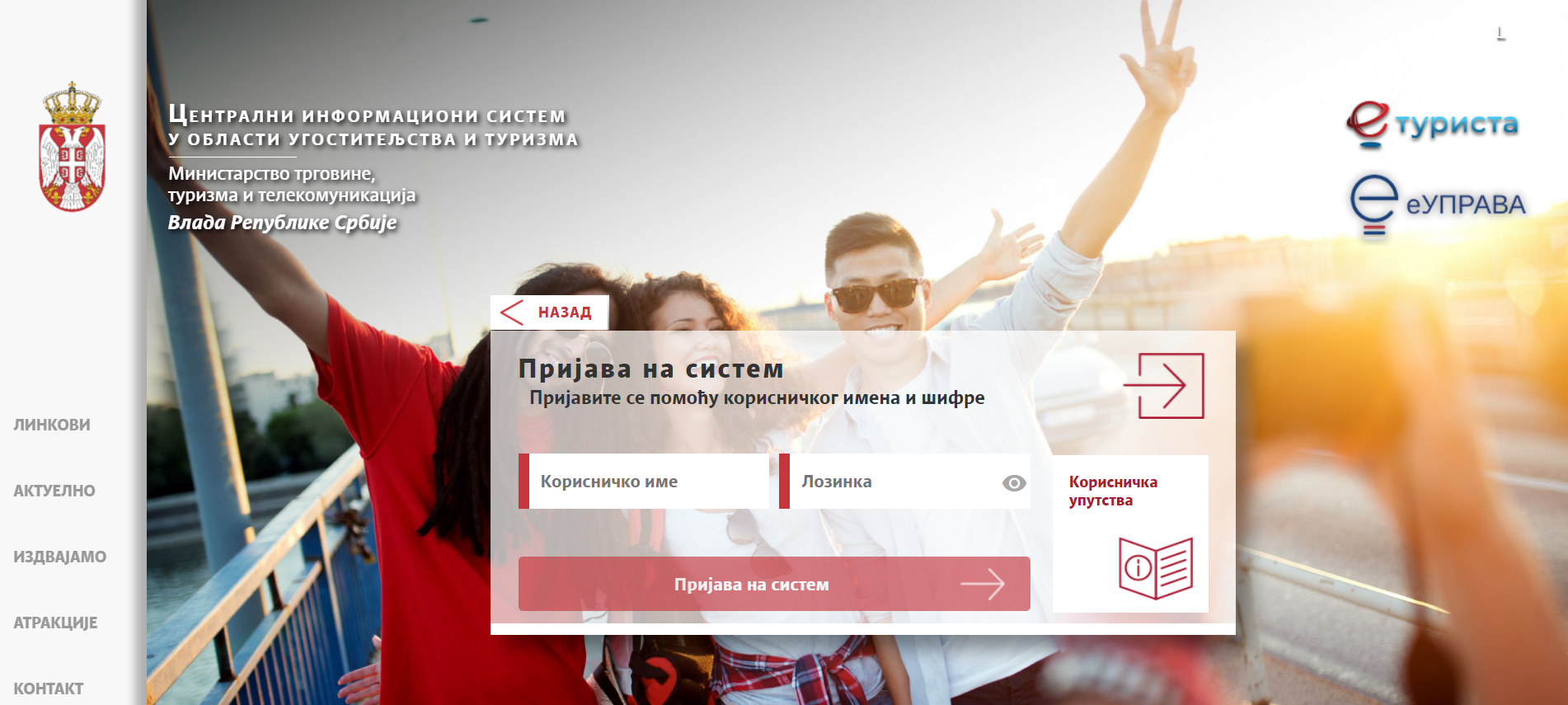 Слика 1 – Пријављивање на систем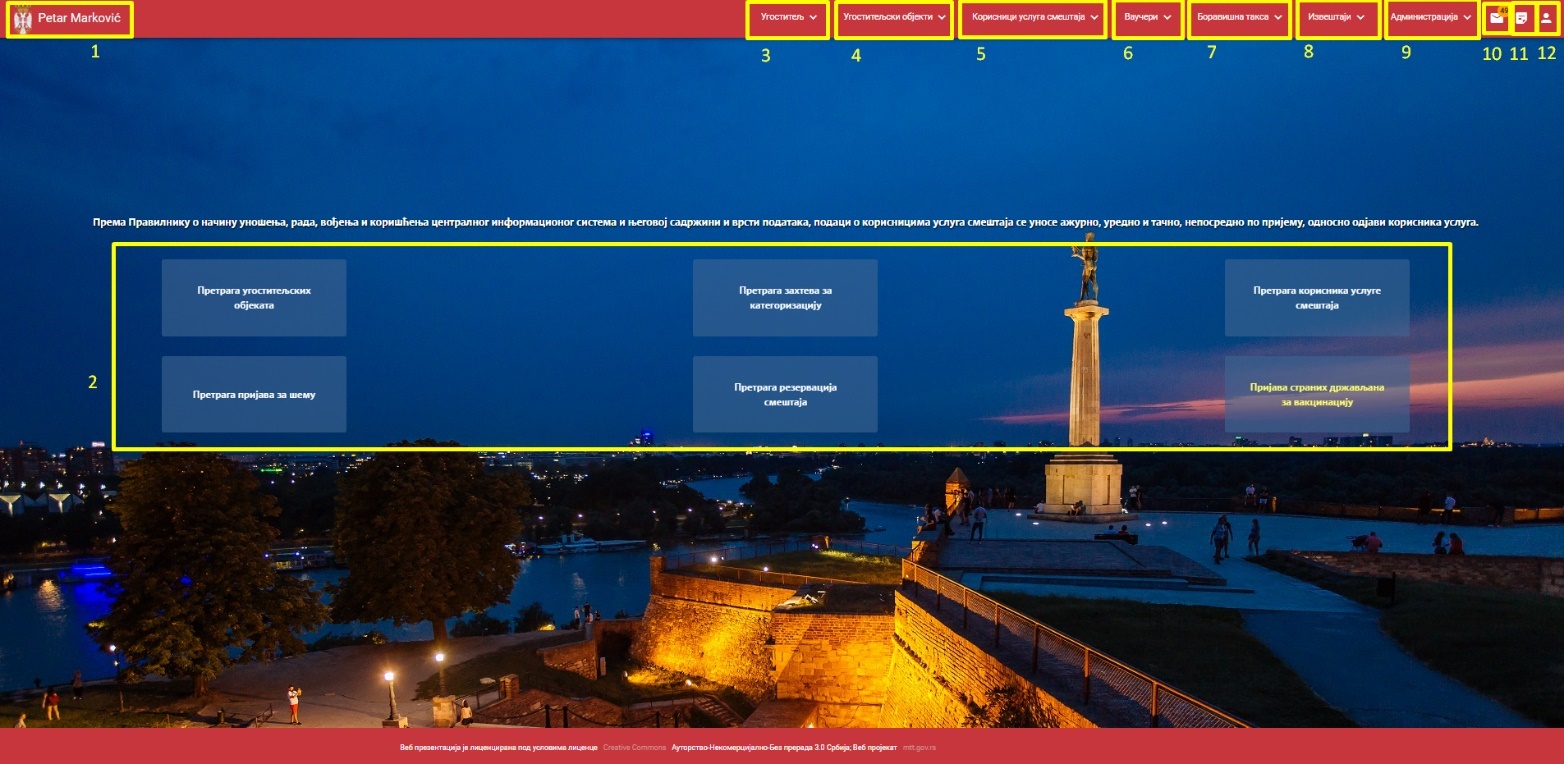 Слика 2 – Изглед апликације од стране угоститељаНа Слици 2 – Изглед апликације од стане угоститеља бројевима су означени делови апликације:– Име и Презиме улогованог корисника–  Картице за брзи приступ Претрагама – Картица Угоститељи– Картица Угоститељски објекти– Картица Корисници услуга смештаја– Картица Ваучери– Картица Боравишна такса– Картица Извештаји– Картица Администрација– Обавештења– Списак измена у апликацији– Кориснички профилНапомена: Обавезна поља у апликацији су означена звездицом „*“. У случају да у обавезна поља нису унети подаци поља ће се зацрвенети и неће бити дозвољен прелазак на следећи корак у апликацији. Сви подаци се уносе на ћирилици, осим емаил адресе која се уноси на латиници и интернет адресе и приликом евидентирања корисника услуге смештаја који је страни држављанин.Одјављивање из системаОдјава са апликације се ради из два корака:У главном менију кликнути на последњу иконицу „Кориснички профил“ која се налази у горњем десном углуЗатим кликнути на „Одјављивање“ и тим поступком корисник је одјављен из апликације.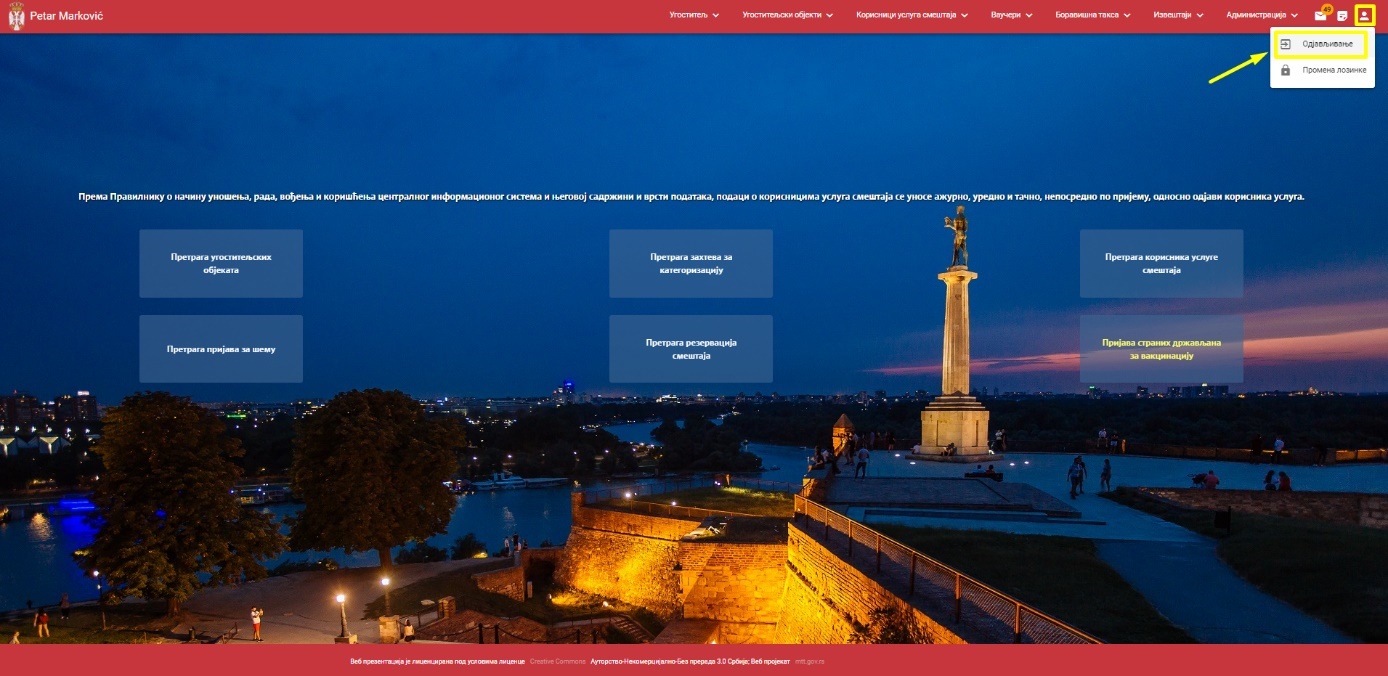 Слика 3 – Поступак одјављивања пријављеног корисникаВаучериМодул ваучери обухвата активности које се односе на подношење пријаве за шему доделе ваучера, претрага пријава за шему доделе ваучера, резервацију смештаја, претрагу резервација смештаја и администрацију ваучера.Обухваћене активности:Пријава за шемуПретрага пријава за шемуРезервација смештајаПретрага резервација смештајаАдминистрација ваучераПријава за шему доделе ваучера Страни „Пријава за шему доделе ваучера“ се приступа тако што се у главном менију кликне на картицу „Ваучери“, а затим се у кликне на вредност падајуће листе „Пријава за шему“. Угоститељу се приказује страна „Пријава за шему доделе ваучера“. Подношење пријаве за шему доделе ваучера се разликује код угоститеља који је физичко лице и код угоститеља који је правно лице. Угоститељ уноси податке на корацима:Подаци о угоститељуПодаци о угоститељским објектимаОбразац пријавеСлање пријаве за шему доделе ваучера од стране угоститеља који је правно лицеПоступак пријаве за шему доделе ваучера од стране угоститеља који је правно лице/предузетник се састоји од прегледа података на првом кораку и уноса података на другом и трећем кораку.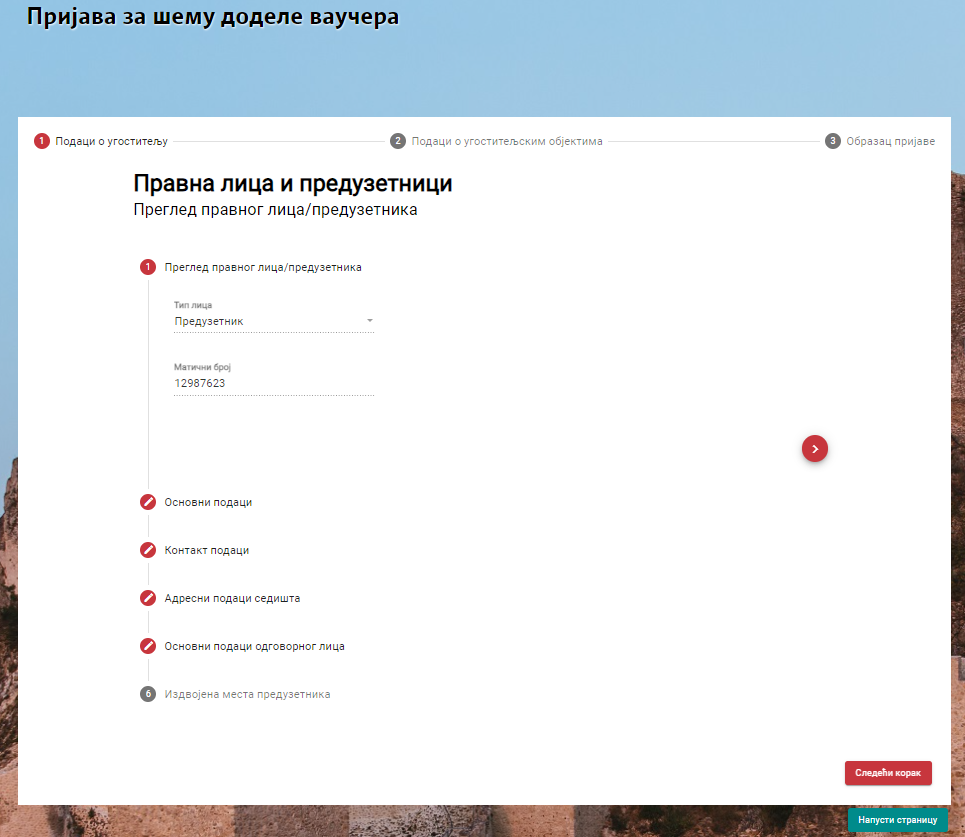 Слика 4 – Пријава за шему доделе ваучераНа првом кораку „Подаци о угоститељу“ угоститељ врши преглед података:Преглед правног лица/предузетника Тип лицаМатични бројОсновни подациНазивПословно имеПИБШифра делатностиСтатусДатум доношења одлуке Регистратора о упису предузетникаДатум почетка обављања делатностиДатум прекида рада одДатум прекида рада доКонтакт подациEmail адресаТелефон/МобилниТелефон/МобилниИнтернет адресаОсталоАдресни подаци седиштаОпштинаМесто/НасељеБрој поштеУлицаБројБрој спратаБрој станаБрој локалаОсновни подаци одговорног лицаИмеПрезимеЈМБГ|ЕБС лицаУлогаФункцијаВрста ИД документаБрој ИД документаДржава издавалац ИД документаКонтакт подаци одговорног лица - Email адресаКонтакт подаци одговорног лица – Телефон/МобилниКонтакт подаци одговорног лица – Телефон/МобилниКонтакт подаци одговорног лица – Интернет адресаКонтакт подаци одговорног лица – ОсталоИздвојена места предузетникаНазивШифра делатностиАдресни подаци издвојеног места – ОпштинаАдресни подаци издвојеног места – Место/НасељеАдресни подаци издвојеног места – Број поштеАдресни подаци издвојеног места – УлицаАдресни подаци издвојеног места – БројАдресни подаци издвојеног места – Број спратаАдресни подаци издвојеног места – Број станаАдресни подаци издвојеног места – Број локалаОсновни подаци одговорног лица за издвојено место – ИмеОсновни подаци одговорног лица за издвојено место – ПрезимеОсновни подаци одговорног лица за издвојено место – ЈМБГ | ЕБС лицаОсновни подаци одговорног лица за издвојено место – УлогаОсновни подаци одговорног лица за издвојено место – ФункцијаОсновни подаци одговорног лица за издвојено место – Врста ИД документаОсновни подаци одговорног лица за издвојено место – Број ИД документаОсновни подаци одговорног лица за издвојено место – Држава издавалац ИД документаКонтакт подаци издвојеног места – Email адресаКонтакт подаци издвојеног места – Телефон/МобилниКонтакт подаци издвојеног места – Телефон/МобилниКонтакт подаци издвојеног места – Интернет адресаКонтакт подаци издвојеног места – ОсталоКада је угоститељ извршио преглед података на првом кораку потребно је да кликне на дугме  како би наставио са подношењем пријаве за шему доделе ваучера. Систем угоститеља пребацује на корак „Подаци о угоститељским објектима“.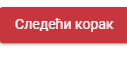 На другом коркау „Подаци о угоститељским објектима“ угоститељ види део за претрагу угоститељских објеката који су у његовој надлежности. Претрагу угоститељских објеката је могуће извршити постављањем критеријума претраге у поља:Назив објекта (уноси се вредност у поље)Општина (бира се вредност из падајуће листе)Место/Насеље (бира се вредност из падајуће листе)Улица (бира се вредност из падајуће листе)Број (бира се вредност из падајуће листе)Након што угоститељ унесе одговарајуће критеријуме претраге и кликне на дугме  угоститељу се приказује одговарајући резултат претраге у зависности од тога да ли постоје подаци који задовољавају постављене критеријуме претраге.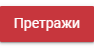 У листи угоститељских објеката приказани су и угоститељски објекти који већ имају одаборену пријаву за шему доделе ваучера, а такви објекти су обојени плавом бојом како би се разликовали од осталих објеката у листи и њих угоститељ не може да одабере приликом подношења нове пријаве за шему доделе ваучера. Уколико угоститељ жели да дода нови угоститељски објекат уз објекат који се већ налази на одобреној пријави за шему доделе ваучера, он мора да уради допуну одобрене пријаве.Приликом подношења пријаве за шему доделе ваучера угоститељ на другом кораку може да одабере један угоститељски објекат или више угоститељских објеката само у случају уколико се угоститељски објекти налазе на истој адреси. У случају да угоститељ означи на пријави за шему доделе ваучера угоститељске објекте који се налазе на различитим адресама, систем неће дозволити подношење такве пријаве за шему доделе ваучера, све док не уклони једну од ознака, тако да се на пријави налази само један објекат или више објеката који су на истој адреси.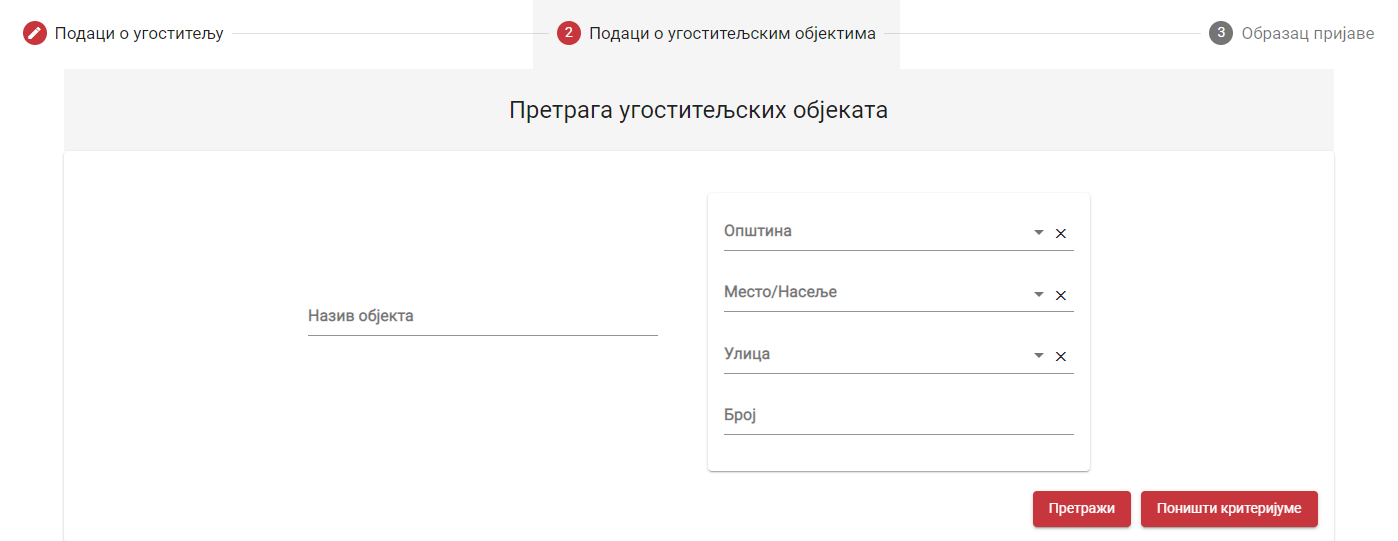 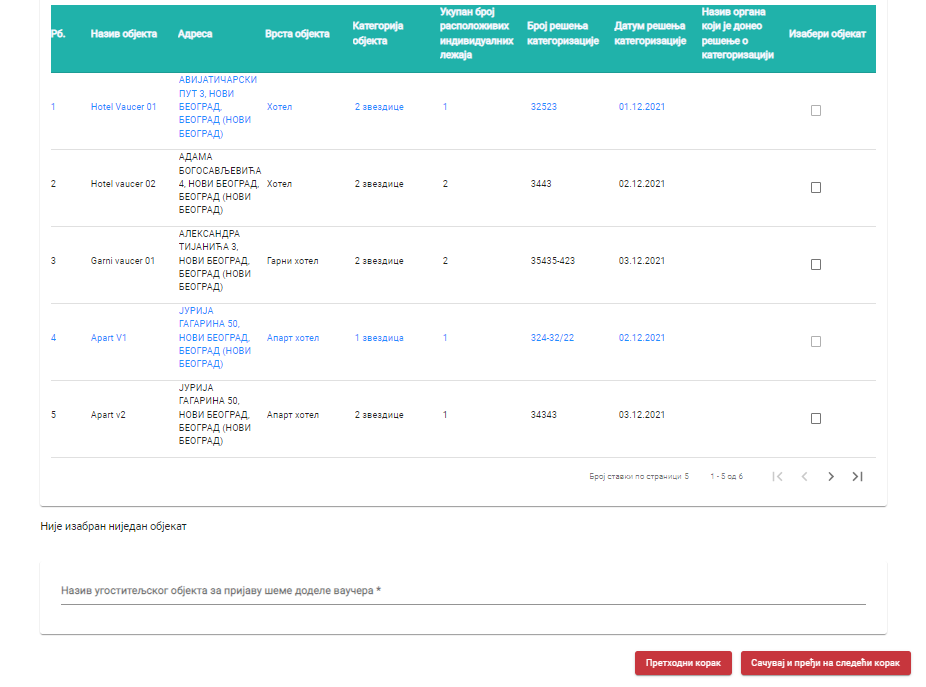 Слика 5 – Други корак на пријави за шему доделе ваучераНа слици 6 је приказан поступак претраге угоститељских објеката који су у надлежности пријављеног угоститеља, постављањем критеријума у поља:ОпштинаМесто/НасељеУлицаБрој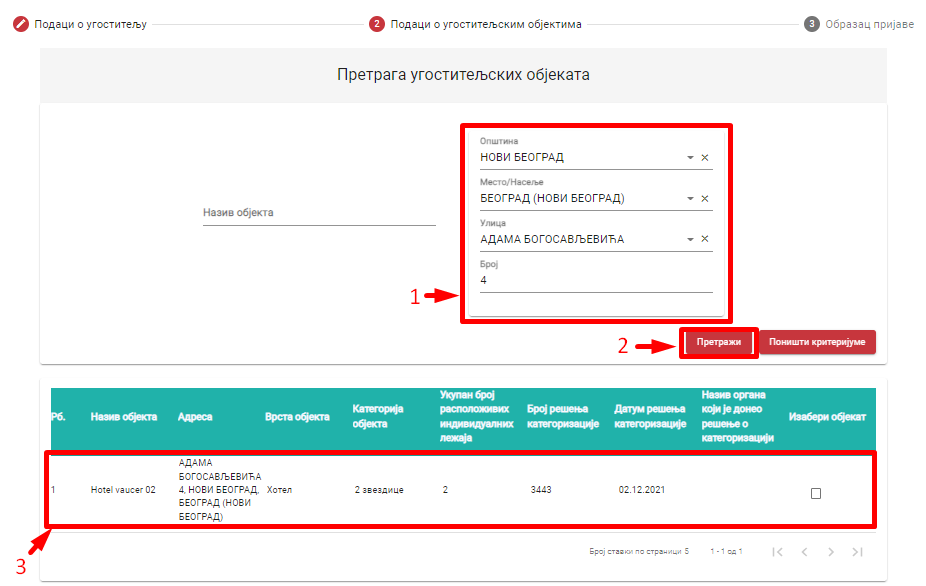 Слика 6 – Поступак претраге угоститељских објекатаУгоститељ је извршио претрагу и у листи добијо тражени резултат, у обавези је да у поље „Изабери објекат“ дода ознаку како би одабрао објекат на пријави за шему доделе ваучера.Када угоститељ дода ознаку у поље „Изабери објекат“ испод листе се приказују називи угоститељских објеката који су изабрану у листи на пријави за шему доделе ваучера.Након што је угоститељ изабрао објекат из листе, треба да унесе податак у поље Назив угоститељског објекта за пријаву шеме доделе ваучера (представља обавезан податак)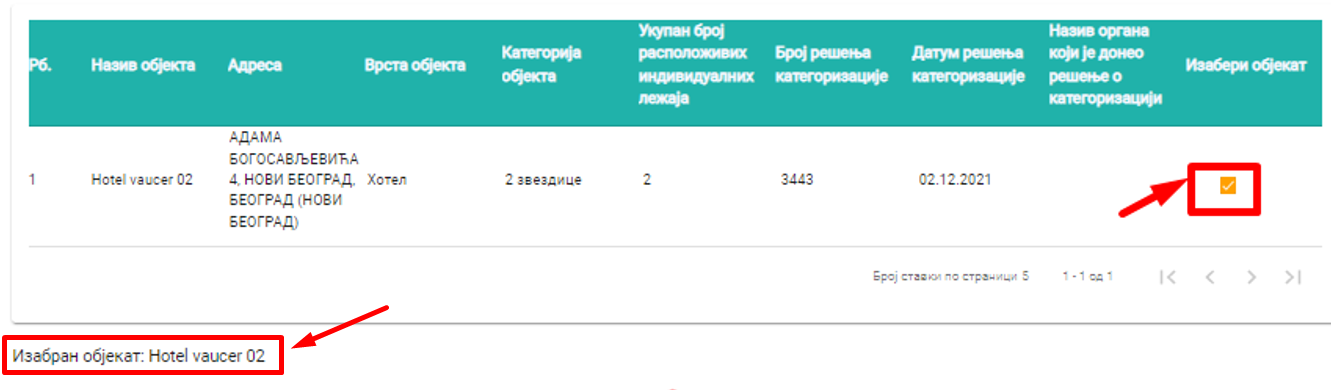 Слика 7 – Означен угоститељски објекат на пријави за шемуЗавршна акција коју треба да изврши угоститељ на овом кораку јесте да кликне на дугме „Сачувај и пређи на следећи корак“ угоститељу се приказује додатни прозор „Сачувај пријаву за шему“ на ком треба да кликне на дугме „Да“ како би потврдио да хоће да изврши чување унетих података. Подаци о угоститељским објектима се чувају, а угоститељ се пребацује на наредни корак „Образац пријаве“.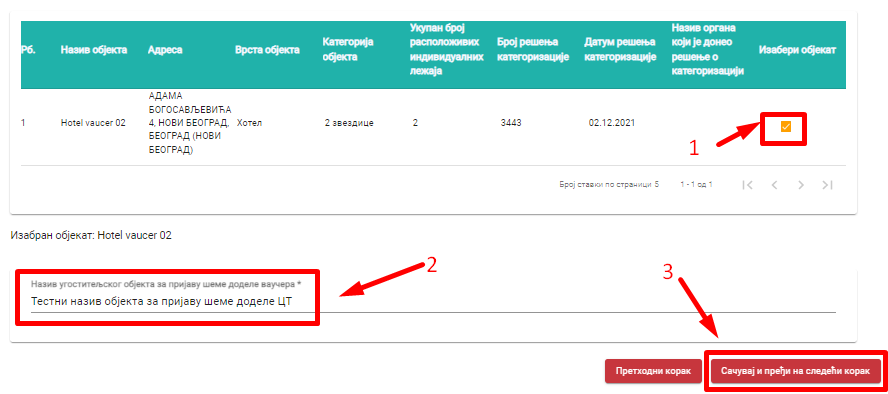 Слика 8 – Кораци за прелазак на следећи корак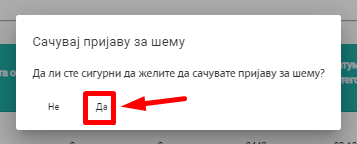 Слика 9 – Приказ додатног прозора Напомена: Уколико угоститељ из неког разлога не жели да сачува податке и пређе на наредни корак, на додатном прозору „Сачувај пријаву за шему“ треба да кликне на дугме „Не“. Након успешно извршеног чувања података на кораку „Подаци о угоститељским објектима“ приказује се обавештење да је пријава за доделу шеме успешно сачувана. 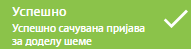 Пријава за шему тада добија статус „Сачуван“ и систем генерише „Јединствени идентификатор пријаве“. Ови подаци се приказују испод наслова стране. Од овог статуса пријаве за шему доделе ваучера угоститељ има могућност да изврши акцију брисања пријаве.На трећем кораку „Образац пријаве“ угоститељ треба да унесе податке у делу „Унос додатних података на обрасцу пријаве“.  Поља у делу  „Унос додатних података на обрасцу пријаве“ се разликују у зависности од типа лица – да ли је угоститељ правно лице/предузетник или је угоститељ физичко лице. Када је угоститељ правно лице/предузетник треба да унесе податке у поља: Телефон угоститеља (представља обавезан податак)Контакт особа (представља обавезан податак)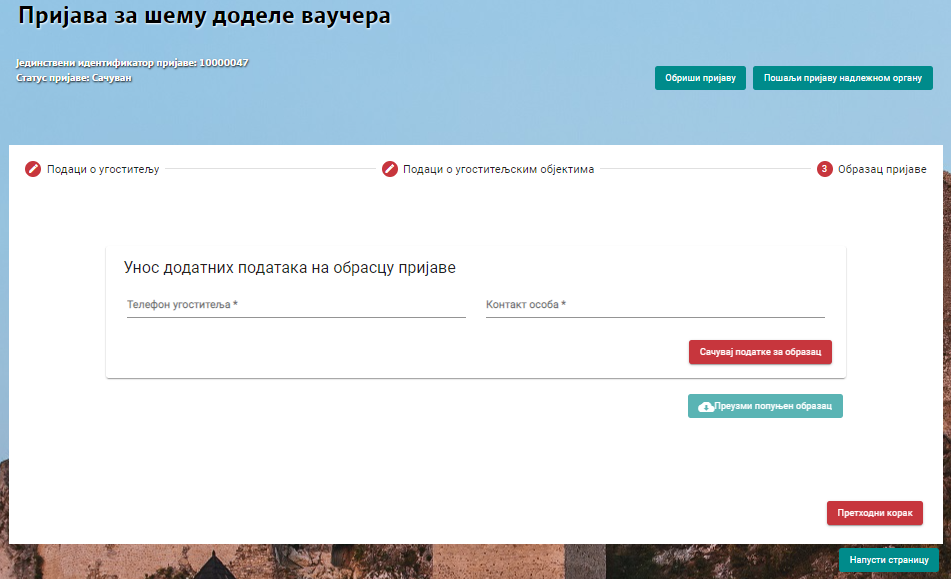 Слика 10 – Приказ пријаве за шему са статусом „Сачуван“Када угоститељ унесе додатне податке на обрасцу пријаве и кликне на дугме  постају доступне додатне акције на форми – дугме „Преузми попуњен образац“  није више блокирано и приказује се додатни део „Потписан образац пријаве“ у ком је потребно учитати потписан образац пријаве кликом на дугме „Учитај потписан образац пријаве“ .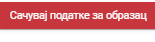 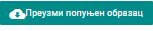 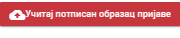 Кликом на дугме  на локлани рачунар се преузима ПДФ документ „Образац пријаве“.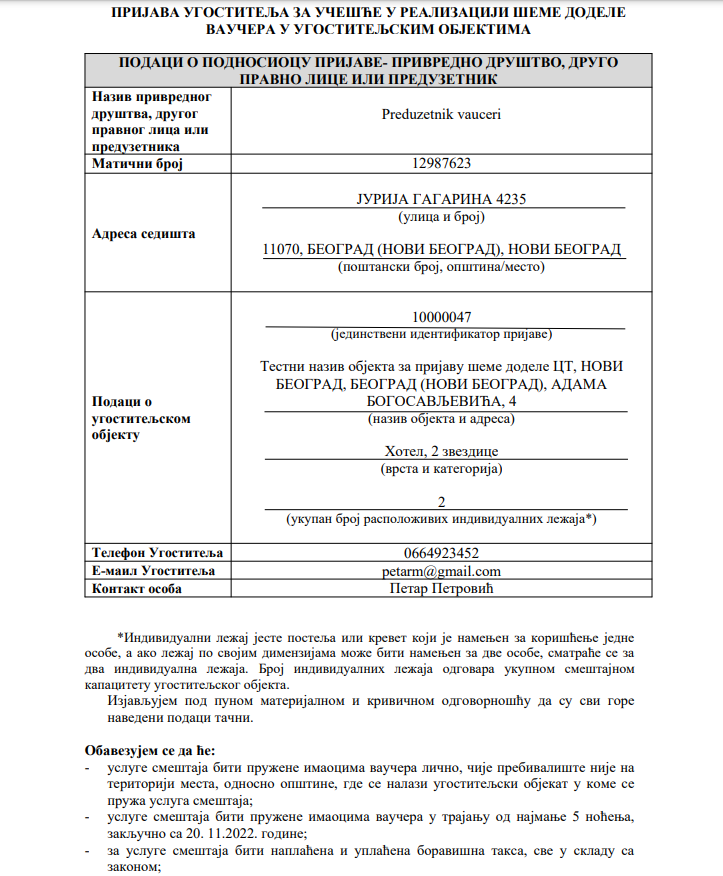 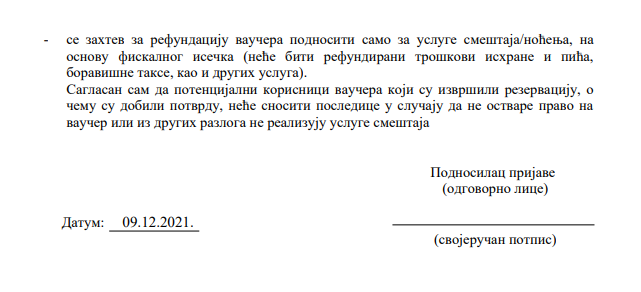 Слика 11 – Приказ преузетог ПДФ документаУгоститељ је у обавези да тако преузети документ одштампа, да потпише документ, да скенира документ и да приложи документ на трећем кораку „Образац пријаве“ кликом на дугме „Учитај потписан образац пријаве“ .Када угоститељ приложи потписан образац пријаве тада се приказује обавештење о успешном додавању прилога  и види назив документа који је приложио. Постају доступне и акције „Преузми“ и „Обриши“. 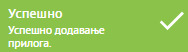  Слика 12 – Приказ попуњеног трећег корака 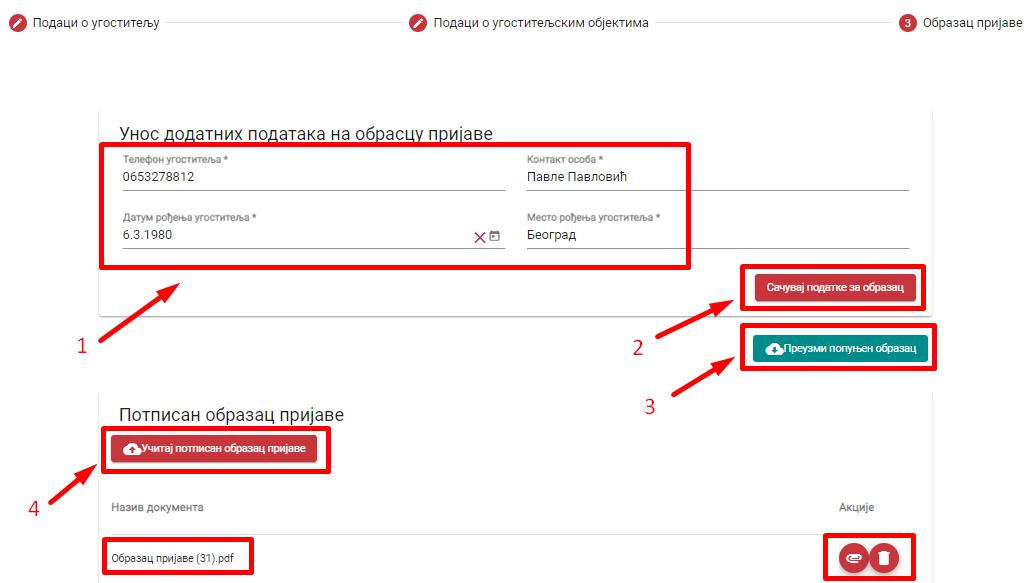 Пошто је угоститељ унео све податке на пријави за шему доделе ваучера треба и да је пошаље надлежном органу на обраду кликом на дугме „Пошаљи пријаву надлежном органу“. 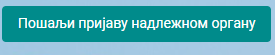 Тада се угоститељу приказује додатни прозор „Пошаљи пријаву надлежном органу“ на ком је потребно да кликне на дугме „Да“ како би потврдио да жели да пошаље пријаву надлежном органу.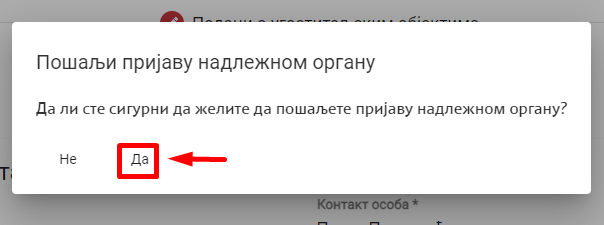  Слика 13 – Приказ додатног прозораНапомена: Уколико угоститељ из неког разлога не жели да пошаље пријаву надлежном органу, на додатном прозору „Пошаљи пријаву надлежном органу“ треба да кликне на дугме „Не“. Када угоститељ на додатном прозору „Пошаљи пријаву надлежном органу“ потврдио да жели да пошаље пријаву надлежном органу приказује се обавештење да је успешно послао пријаву надлежном органу   и приказује се изглед почетног екрана.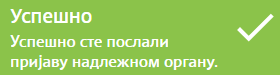 Пријава за шему добија статус „Поднет“ и угоститељ нема могућност да врши измену података на пријави све док обрађивач не врати пријаву за шему на допуну или је одобри, а уколико обрађивач одбије пријаву за шему, тада нема право ни на какве акције на пријави.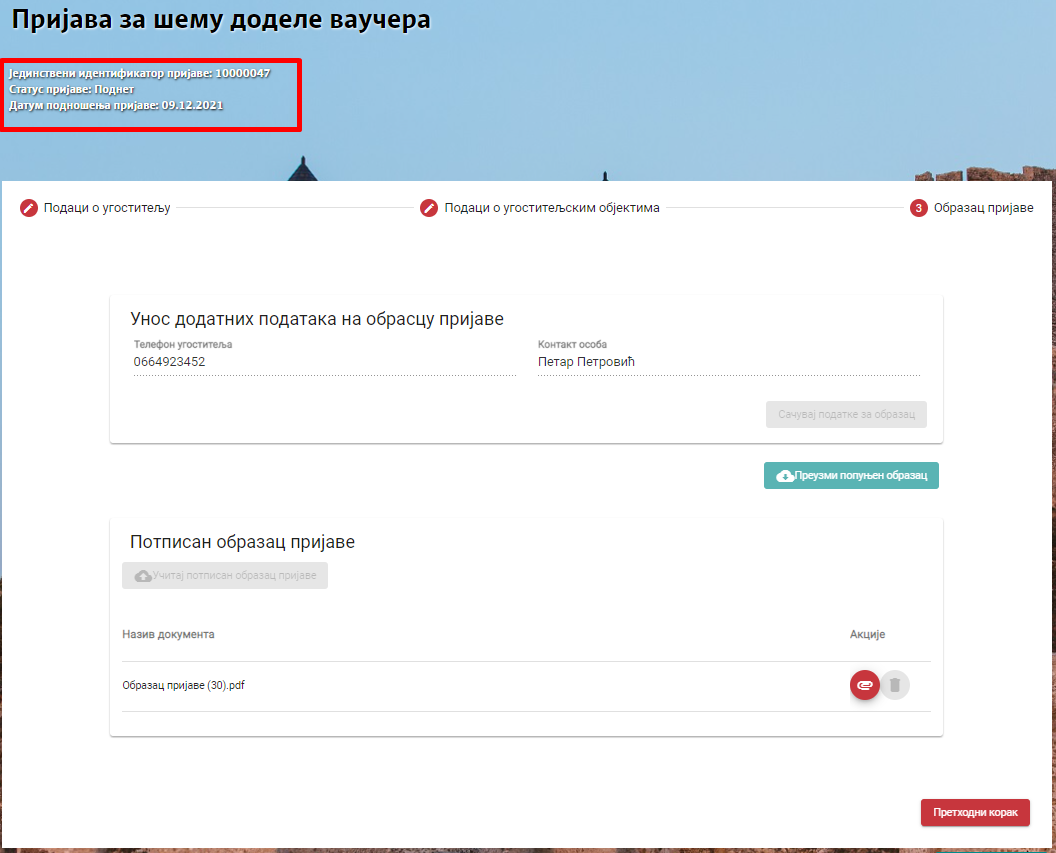 Слика 14 – Приказ пријаве за шему са статусом „Поднет“Слање пријаве за шему доделе ваучера од стране угоститеља који је физичко лицеПоступак пријаве за шему доделе ваучера од стране угоститеља који је физичко лице се састоји од прегледа података на првом кораку и уноса података на другом и трећем кораку.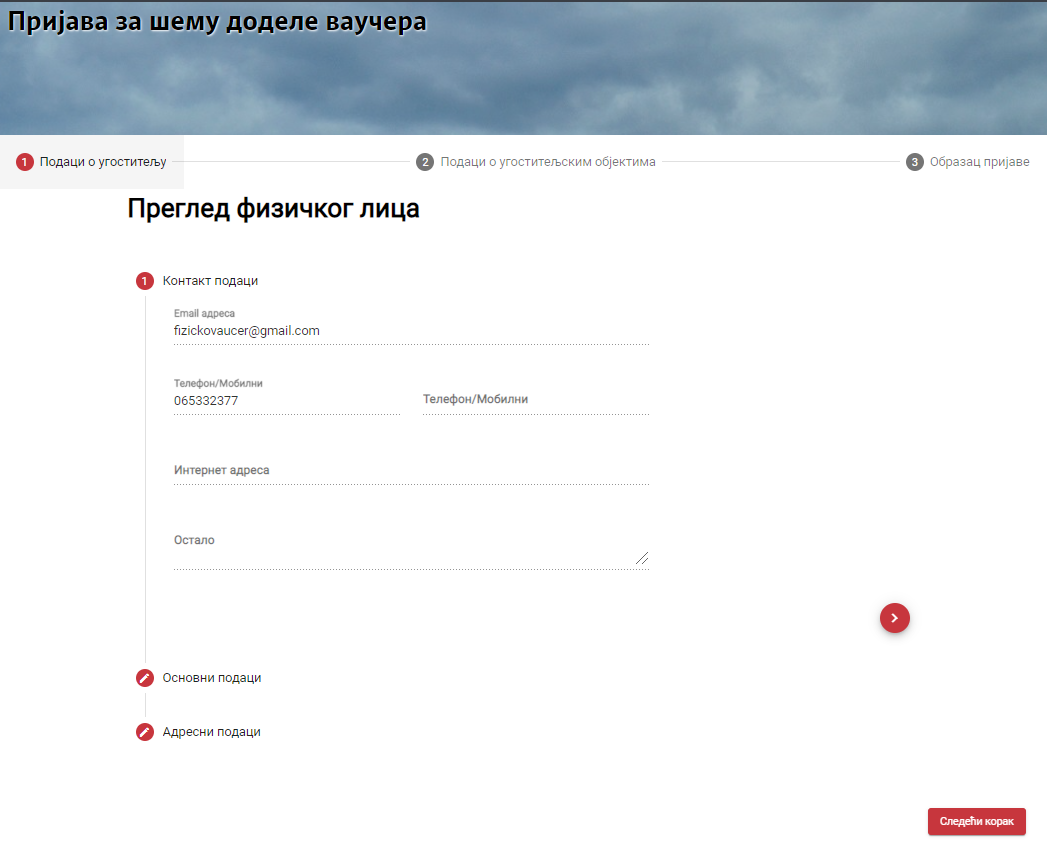 Слика 15 – Приказ пријаве за шему На првом кораку „Подаци о угоститељу“ угоститељ врши преглед података:Контакт подациEmail адресаТелефон/МобилниТелефон/МобилниИнтернет адресаОсталоОсновни подациИмеПрезимеВрста ИД документаДржава издавалац ИД документаЈМБГБрој ИД документаСтатусАдресни подациОпштина Место/НасељеБрој поштеУлицаБројБрој спратаБрој стана Број локалаКада је угоститељ извршио преглед података на првом кораку потребно је да кликне на дугме „Следећи корак“  како би наставио са подношењем пријаве за шему доделе ваучера. Систем угоститеља пребацује на корак „Подаци о угоститељским објектима“.На другом коркау „Подаци о угоститељским објектима“ угоститељ види део за претрагу угоститељских објеката који су у његовој надлежности. Претрагу угоститељских објеката је могуће извршити постављањем критеријума претраге у поља:Назив објекта (уноси се вредност у поље)Општина (бира се вредност из падајуће листе)Место/Насеље (бира се вредност из падајуће листе)Улица (бира се вредност из падајуће листе)Број (бира се вредност из падајуће листе)Након што угоститељ унесе одговарајуће критеријуме претраге и кликне на дугме „Претражи“  угоститељу се приказује одговарајући резултат претраге у зависности од тога да ли постоје подаци који задовољавају постављене критеријуме.У листи угоститељских објеката приказани су и угоститељски објекти који већ имају одаборену пријаву за шему доделе ваучера, а такви објекти су обојени плавом бојом како би се разликовали од осталих објеката у листи и њих угоститељ не може да одабере приликом подношења нове пријаве за шему доделе ваучера. Уколико угоститељ жели да дода нови угоститељски објекат уз објекат који се већ налази на одобреној пријави за шему доделе ваучера, он мора да уради допуну одобрене пријаве.Приликом подношења пријаве за шему доделе ваучера угоститељ на другом кораку може да одабере један угоститељски објекат или више угоститељских објеката само у случају уколико се угоститељски објекти налазе на истој адреси. У случају да угоститељ одабере на пријави за шему доделе ваучера угоститељске објекте који се налазе на различитим адресама, систем неће дозволити подношење такве пријаве за шему доделе ваучера, све док не уклони једну од ознака, тако да се на пријави налази само један објекат или више објеката који су на истој адреси.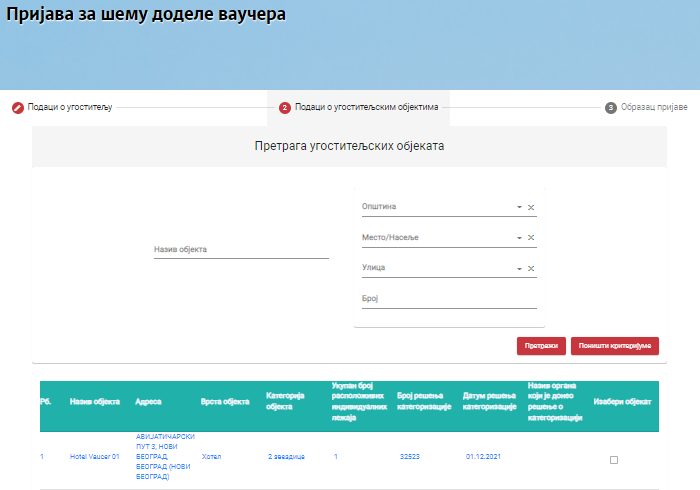 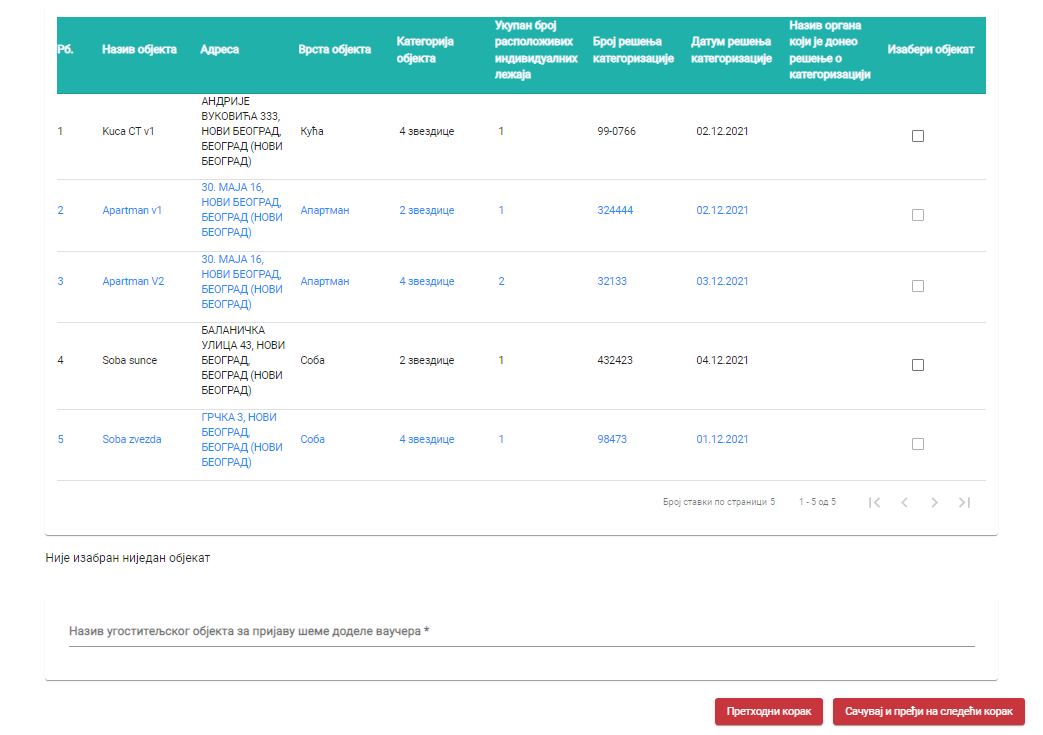 Слика 16 – Приказ другог корака на пријави за шемуНа слици 17 је приказан поступак претраге угоститељских објеката који су у надлежности пријављеног угоститеља, постављањем критеријума у поља:ОпштинаМесто/НасељеУлицаБрој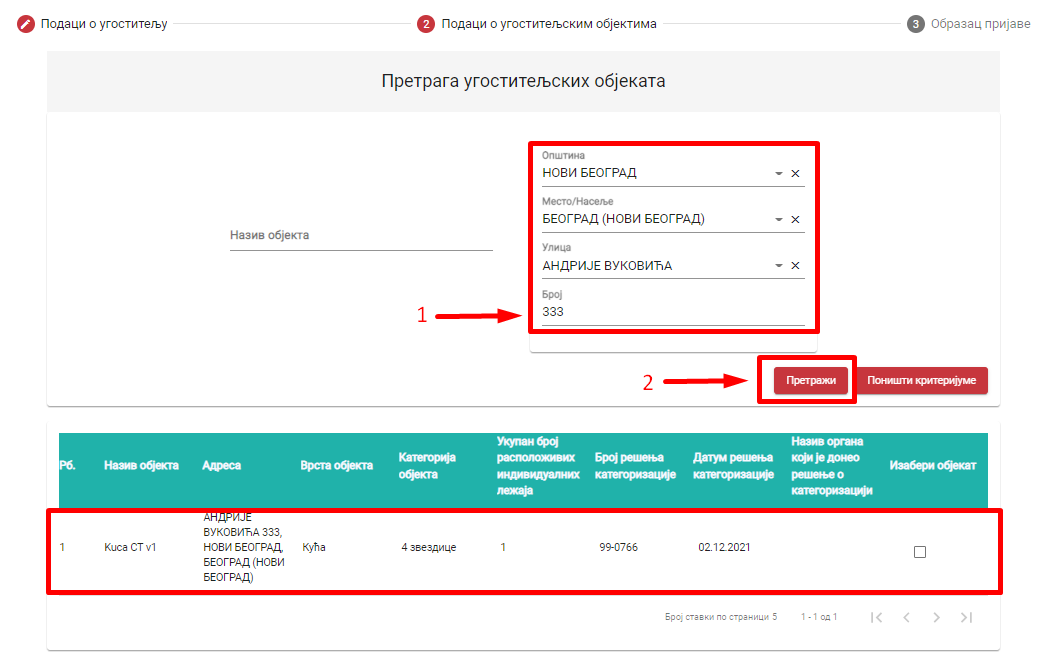 Слика 17 – Приказ претрге на другом кораку пријаве за шемуУгоститељ је извршио претрагу и у листи добијо тражени резултат, у обавези је да у поље „Изабери објекат“ дода ознаку како би одабрао објекат на пријави за шему доделе ваучера.Када угоститељ дода ознаку у поље „Изабери објекат“ испод листе се приказују називи угоститељских објеката који су изабрану у листи на пријави за шему доделе ваучера.Након што је угоститељ изабрао објекат из листе, треба да унесе податак у поље Назив угоститељског објекта за пријаву шеме доделе ваучера (представља обавезан податак)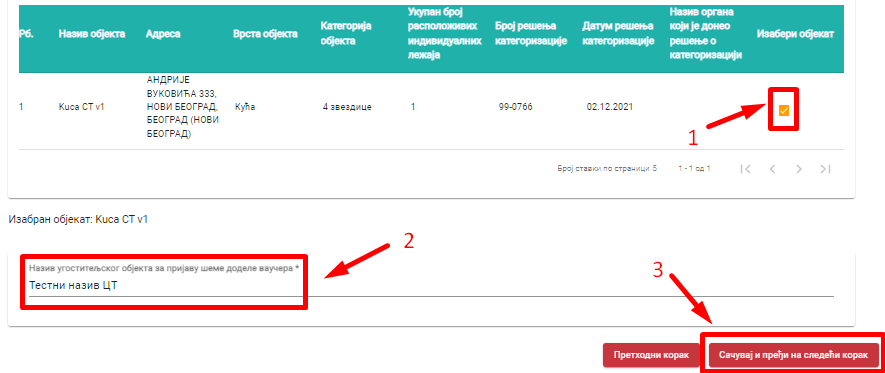 Слика 18 – Приказ попуњавања података на другом коракуЗавршна акција коју треба да изврши угоститељ на овом кораку јесте да кликне на дугме „Сачувај и пређи на следећи корак“ угоститељу се приказује додатни прозор „Сачувај пријаву за шему“ на ком треба да кликне на дугме „Да“ како би потврдио да хоће да изврши чување унетих података. Подаци о угоститељским објектима се чувају, а угоститељ се пребацује на наредни корак „Образац пријаве“.Слика 19 – Приказ додатног прозораНапомена: Уколико угоститељ из неког разлога не жели да сачува податке и пређе на наредни корак, на додатном прозору „Сачувај пријаву за шему“ треба да кликне на дугме „Не“. Након успешно извршеног чувања података на кораку „Подаци о угоститељским објектима“ приказује се обавештење да је пријава за доделу шеме успешно сачувана .Пријава за шему тада добија статус „Сачуван“ и систем генерише „Јединствени идентификатор пријаве“. Ови подаци се приказују испод наслова стране. Од овог статуса пријаве за шему доделе ваучера угоститељ има могућност да изврши акцију брисања пријаве.На трећем кораку „Образац пријаве“ угоститељ треба да унесе податке у делу „Унос додатних података на обрасцу пријаве“.  Поља у делу  „Унос додатних података на обрасцу пријаве“ се разликују у зависности од типа лица – да ли је угоститељ правно лице/предузетник или је угоститељ физичко лице. Када је угоститељ физичко лице угоститељ треба да унесе податке у поља: Телефон угоститеља (представља обавезан податак)Контакт особа (представља обавезан податак)Датум рођења угоститеља (представља обавезан податак)Место рођења угоститеља (представља обавезан податак)Слика 20 – Приказ попуњених поља на трећем коракуКада угоститељ унесе додатне податке на обрасцу пријаве и кликне на дугме „Сачувај податке за образац“  постају доступне додатне акције на форми – дугме „Преузми попуњен образац“  није више блокирано и приказује се додатни део „Потписан образац пријаве“ у ком је потребно учитати потписан образац пријаве кликом на дугме „Учитај потписан образац пријаве“ . Кликом на дугме „Преузми попуњен образац“  на локлани рачунар се преузима ПДФ документ „Образац пријаве“.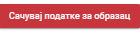 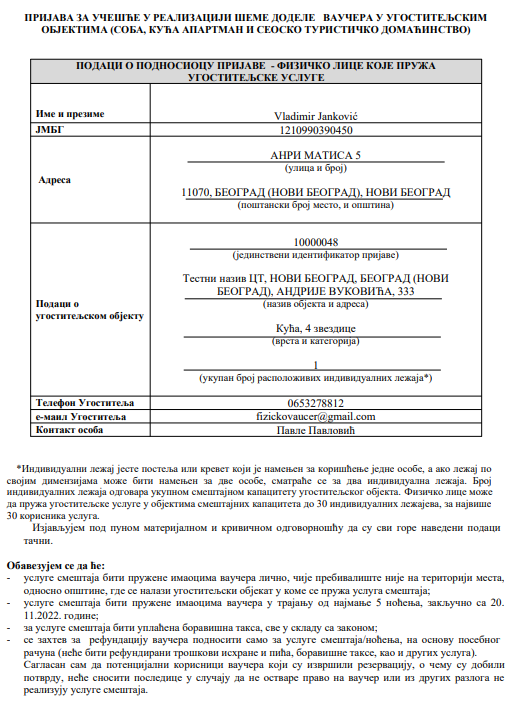 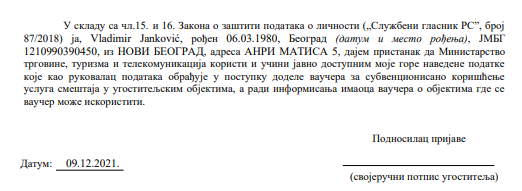 Слика 21 – Приказ ПДФ документаУгоститељ је у обавези да тако преузети документ одштампа, да потпише документ, да скенира документ и да приложи документ на трећем кораку „Образац пријаве“ кликом на дугме „Учитај потписан образац пријаве“ .Када угоститељ приложи потписан образац пријаве тада се приказује обавештење о успешном додавању прилога  и види назив документа који је приложио. Постају доступне и акције „Преузми“ и „Обриши“. Пошто је угоститељ унео све податке на пријави за шему доделе ваучера треба и да је пошаље надлежном органу на обраду кликом на дугме „Пошаљи пријаву надлежном органу“. Тада се угоститељу приказује додатни прозор „Пошаљи пријаву надлежном органу“ на ком је потребно да кликне на дугме „Да“ како би потврдио да жели да пошаље пријаву надлежном органу.Слика 22 – Приказ додатног прозораНапомена: Уколико угоститељ из неког разлога не жели да пошаље пријаву надлежном органу, на додатном прозору „Пошаљи пријаву надлежном органу“ треба да кликне на дугме „Не“. Када угоститељ на додатном прозору „Пошаљи пријаву надлежном органу“ потврди да жели да пошаље пријаву надлежном органу приказује се обавештење да је успешно послао пријаву надлежном органу   и приказује се изглед почетног екрана.Пријава за шему добија статус „Поднет“ и угоститељ нема могућност да врши измену података на пријави све док обрађивач не врати пријаву за шему на допуну или је одобри, а уколико обрађивач одбије пријаву за шему тада нема право ни на какве акције на пријави.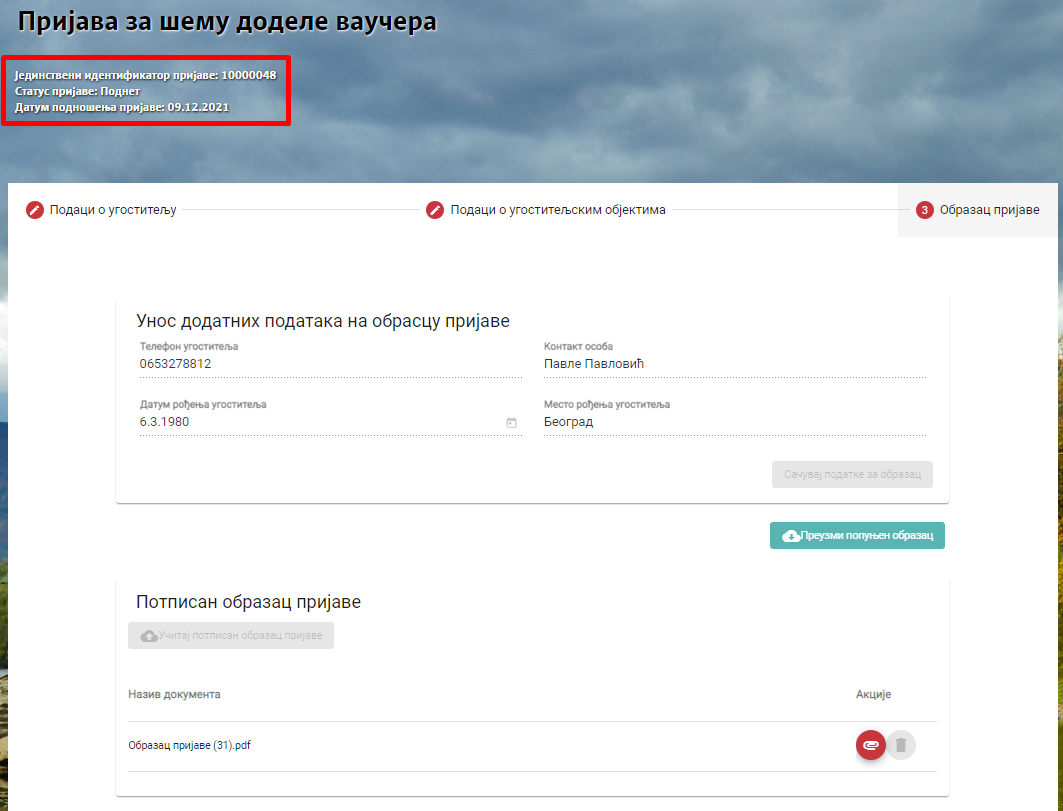 Слика 23 – Приказ пријаве за шему са статусом „Поднет“Брисање пријаве за шему Након што угоститељ сачува пријаву за шему доделе ваучера, постаје му доступна опција „Обриши пријаву“.  Кликом на дугме „Обриши пријаву“ на додатном прозору „Обриши пријаву“ се приказује упозорење „Да ли сте сигурни да желите да обришете пријаву?“.  Уколико угоститељ потврди да жели да изврши брисање пријаве за шему доделе ваучера, пријава прелази у статус „Обрисана“.Угоститељу се приказује обавештење  да је пријава за шему успешно обрисана и угоститељ се пребацује на почетну страницу.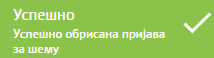 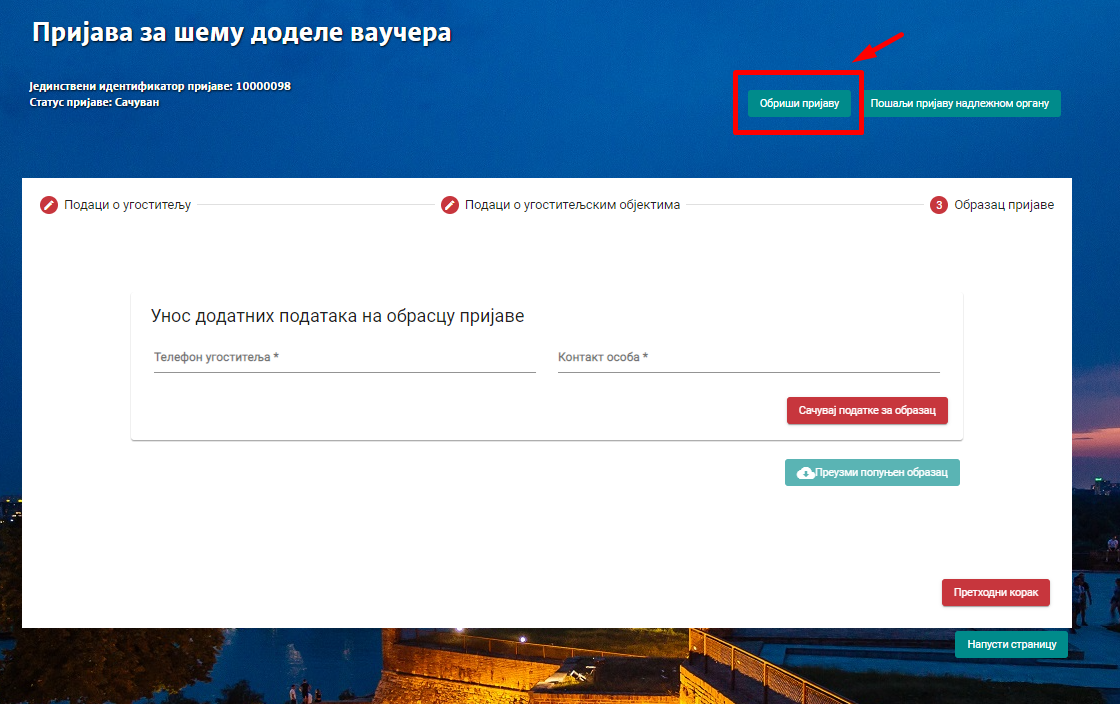 Слика 24 – Означено дугме „Обриши пријаву“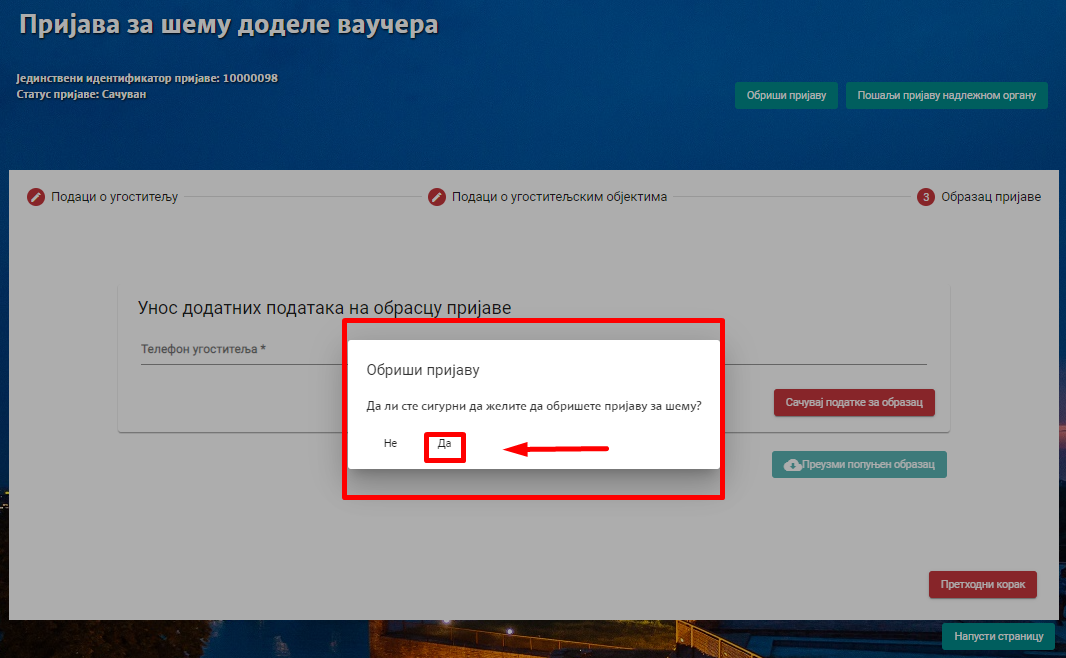 Слика 25 – Приказ додатног прозора „Обриши пријаву“Пријава за шему доделе ваучера која у статусу „Заведен“Угоститељ добија нотификацију да је пријава за шему доделе ваучера завдена под одређеним бројем предмета. Угоститељ врши преглед пријаве за шему и види да је статус пријаве за шему доделе ваучера „Заведен“ и види „Број предмета“.Угоститељ на пријави за шему доделе ваучера која има статус „Заведен“ нема могућност да врши промену података.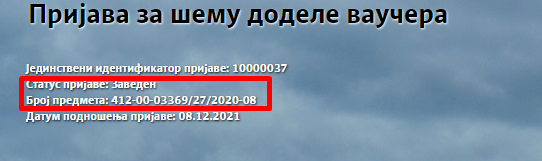 Слика 26 – Приказ пријаве са статусом „Заведен“Пријава за шему доделе ваучера која у статусу „У обради“Угоститељ добија обавештење да је пријава за шему доделе ваучера завдена под одређеним бројем предмета. Након тога када главни обрађивач додели пријаву за шему доделе ваучера неком од обрађивача на обраду пријава добија статус „У обради“. Пријава остаје у статусу „У обради“ све док обрађивач не врати пријаву за шему за допуну, док не одобри пријаву или  док пријаву не одбије.Угоститељ на пријави за шему доделе ваучера која има статус „У обради“ нема могућност да врши промену података.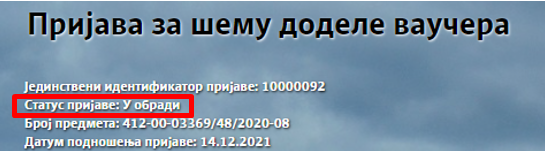 Слика 27 – Приказ пријаве са статусом „У обради“Одобрена пријава за шемуУгоститељу стиже обавештење да је обрађивач одобрио пријаву за шему доделе ваучера. Пријава за шему доделе ваучера тада има статус „Одобрен“ и угоститељ може да уноси податке о резервацији смештаја јер је пријава за шему доделе ваучера одобрена. Када се пријава за шему доделе ваучера има статус „Одобрен“ угоститељу су доступне две акције. Угоститељ може да одустане од  одобрене пријаве кликом на дугме „Одустани од одобрене пријаве“ или да поднесе захтев за допуном одобрене пријаве кликом на дугме „Захтев за допуном пријаве“.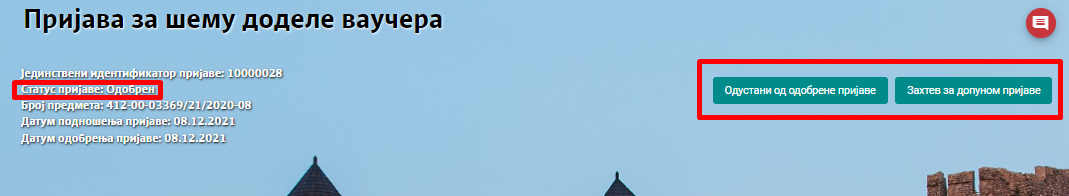 Слика 28 – Приказ пријаве са статусом „Одобрен“ и могућим акцијамаОдустанак од одобрене пријаве за шему Угоститељ има могућност да одустане од пријаве која је одобрена у потупности. Не постоји могућност парцијалног одустајања од појединачних објеката. За одустанак од одобрене пријаве за шему доделе ваучера није потребан унос додатних података. Угоститељ треба да кликне на дугме „Одустани од одобрене пријаве“, тада се приказује додатни прозор „Одустани од одобрене пријаве“ на коме је потребно да кликне на дугме „Да“ како би потврдио да жели да одустане од одобрене пријаве за шему.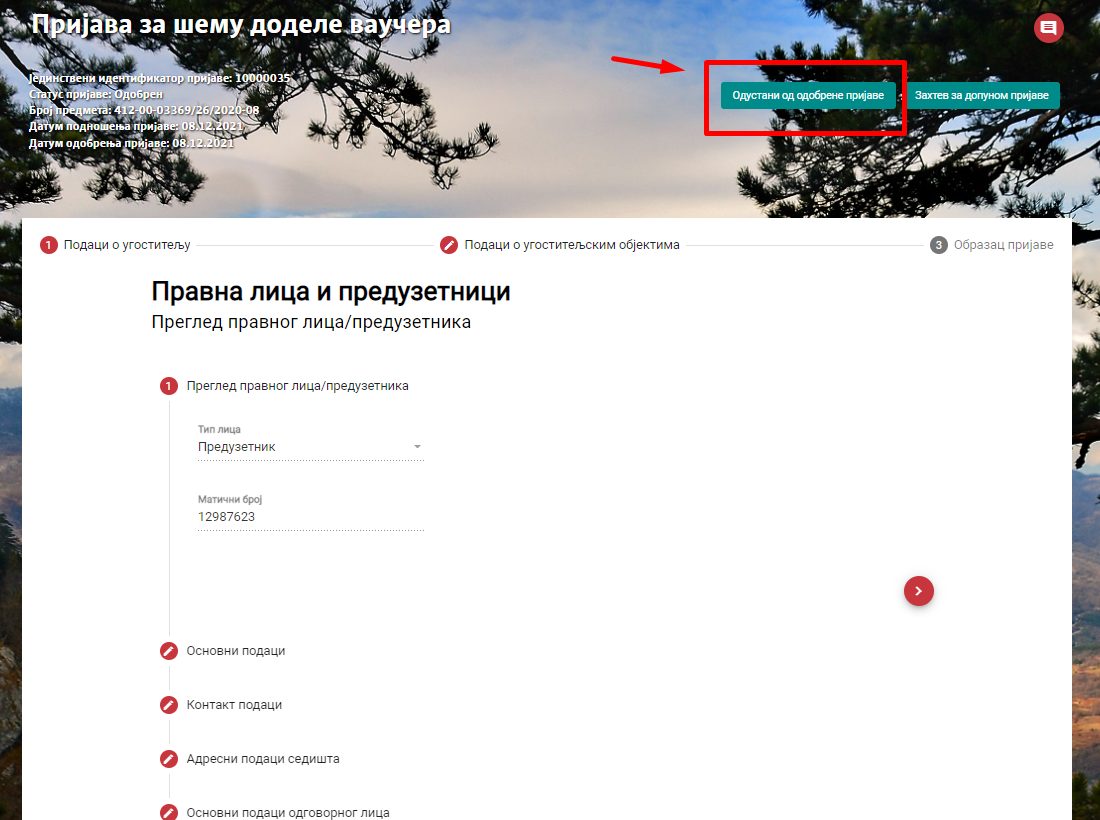 Слика 29 – Приказ акције „Одустани од одобрене пријаве“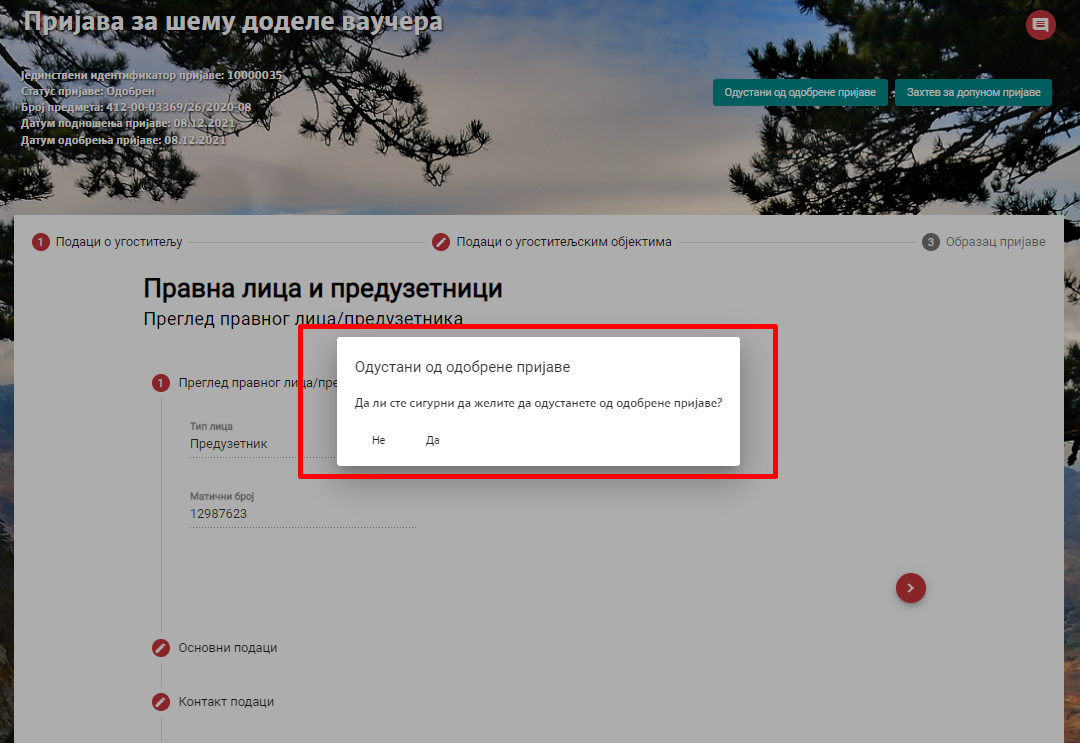 Слика 30 – Приказ додатног прозораУгоститељу се приказије обавештење о успешној обустави одобрене пријаве за шему доделе ваучера . Пријава за шему доделе ваучера тада добија статус „Одустанак од одобрене пријаве“.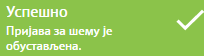 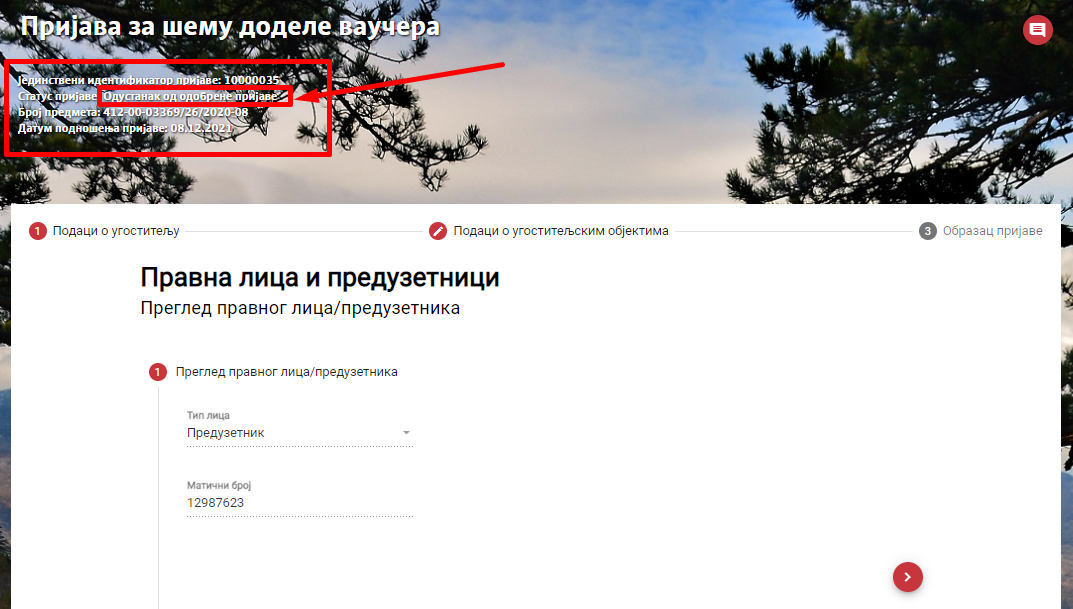 Слика 31 – Приказ пријаве са статусом „Одустанак од одобрене пријаве“Захтев за допуном одобрене пријаве за шему  Угоститељ након одобравања пријаве за шему доделе ваучера може да уради допуну одобрене пријаве за шему доделе ваучера. Да би покренуо допуну одобрене пријаве, треба да отвори приказ пријаве за шему доделе ваучера која има статус „Одобрен“ и да кликне на дугме „Захтев за допуном пријаве“.Приказује се додатни прозор „Захтев за допуном пријаве“ на ком угоститељ треба да кликне на дугме „Да“ како би се потврдио да жели да допуни одобрену пријаву. Тада се приказује обавештење да је пријава за шему успешно означена за допуну   и добија статус „Допуна одобрене пријаве у току“.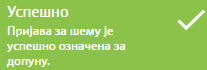 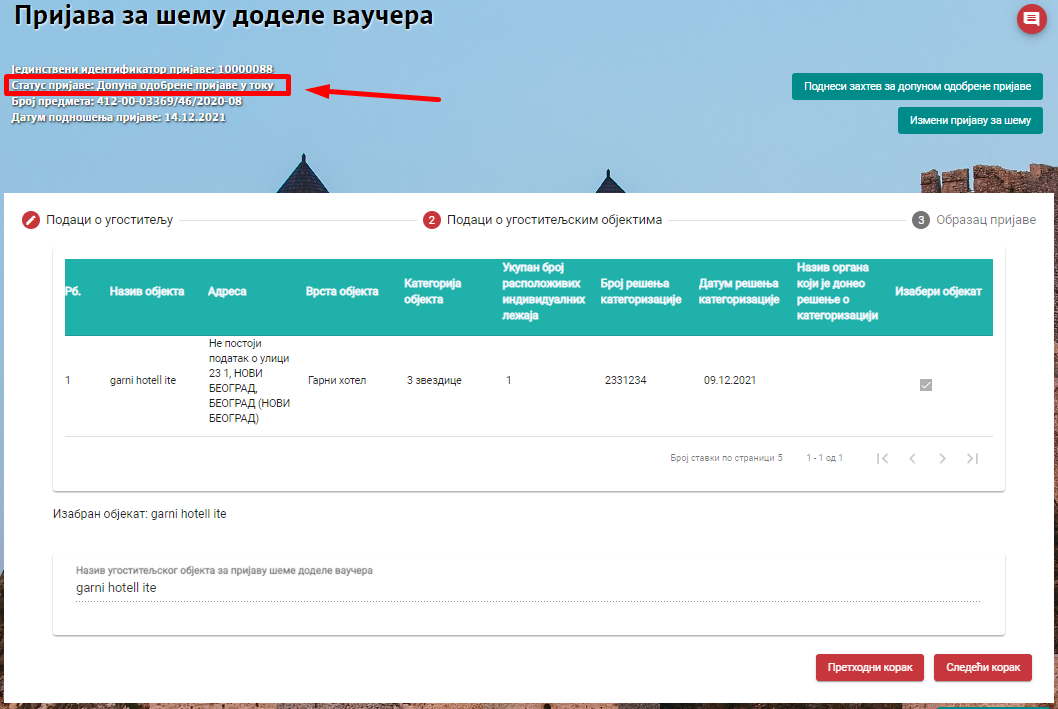 Слика 32 – Приказ статуса „Допуна одобрене пријаве у току“Угоститељ треба да кликне на дугме „Измени пријаву за шему“ како би му се поља откључала и како би могао да измени податке на пријави. Када угоститељ означи да жели да изврши допуну одобрене пријаве за шему, треба да дода угоститељски објекат из листе угоститељских објеката који се налазе на истој адреси као и објекат који се налази на одобреној пријави за шему.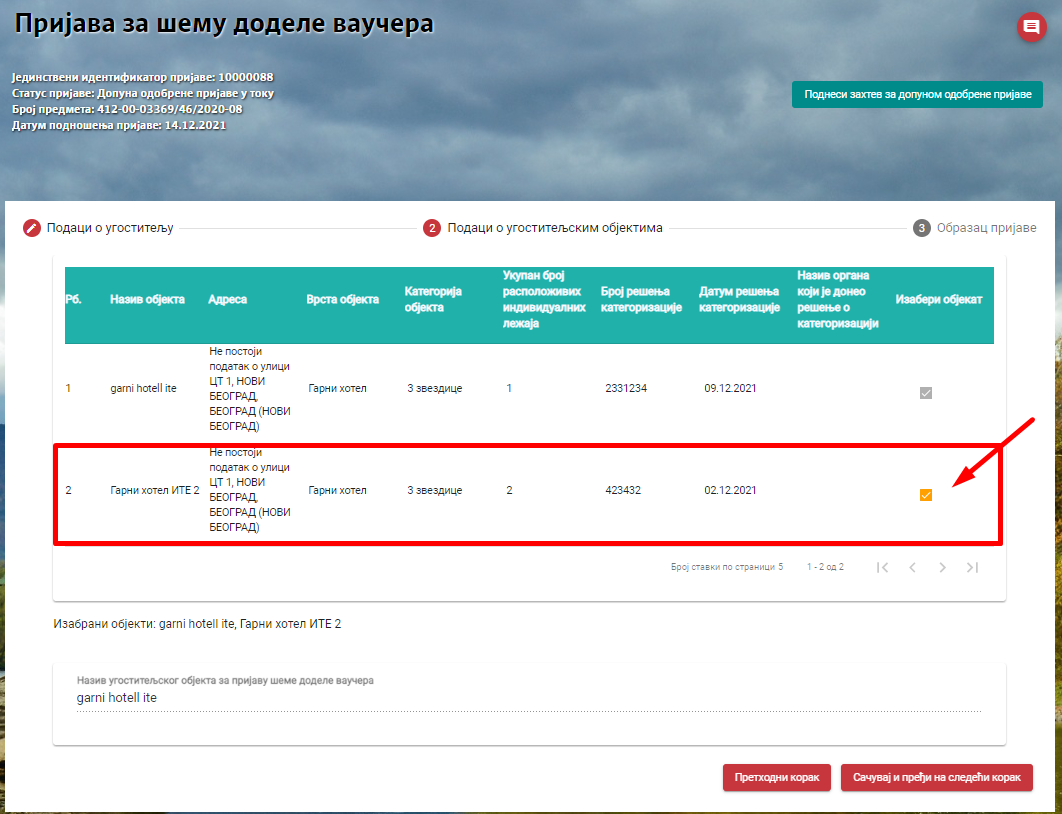 Слика 33 – Приказ додатог објекта на пријавуУгоститељ нема могућност да врши измену унетог податка у поље „Назив угоститељског објекта за пријаву шеме доделе ваучера“. Када угоститељ дода објекат, треба да кликне на дугме „Сачувај и пређи на следећи корак“. Тада се приказује додатни прозор „Измени пријаву за шему“ на којем угоститељ треба да потврди да жели да измени пријаву за шему, кликом на дугме „Да“ и добија обавештење да је пријава за шему доделе ваучера успешно сачувана.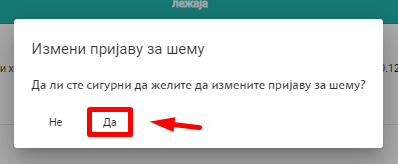 Слика 34 – Приказ додатног прозораУгоститељ је у обавези да сачува податке за образац пријаве са измењеним подацима, да преузме попуњен образац и да га одштампа, потпише и приложи.Како би поднео захтев за допуном одобрене пријаве треба да кликне на дугме „Поднеси захтев за допуном одобрене пријаве“ . Тада се приказује додатни прозор „Поднеси захтев за допуном одобрене пријаве“ на ком треба да кликне на дугме „Да“ како би потврдио да жели да пошаље допуњену пријаву на поновну обраду.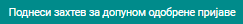 Угоститељу се приказује обавештење да је пријава за шему успешно допуњена и послата на поновну обраду . Пријава за шему доделе ваучера добија статус „У обради“.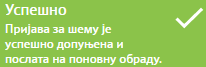 Допуна пријаве за шему доделе ваучера Угоститељу може да стигне обавештење да је обрађивач вратио пријаву за шему доделе ваучера за допуну. Пријава тада има статус „За допуну“. Уколико угоститељ не допуни захтев, односно уколико истекне дефинисани рок за допуну, пријава прелази у статус „Истекао рок за допуну“ и угоститељ нема могућност да врши било какве акције на тој пријави. Када је пријава за шему доделе ваучера враћена угоститељу за допуну, угоститељ треба да прикаже податке на пријави, да кликне на дугме „Измени пријаву за шему“, тада се поља откључавају и угоститељ добија могућност да врши промену података.Угоститељ не може да додаје или да уклања додате објекте на пријави за шему, али на другом кораку може да промени унет податак у поље „Назив угоститељског објекта за пријаву за шему доделе ваучера“ и може да врши измену података на трећем кораку.Када је изменио податке на пријави за шему доделе ваучера која је враћена за допуну, угоститељ треба да кликне на дугме „Пошаљи допуњену пријаву“. Угоститељу се приказује додатни прозор „Допуна пријаве“ на ком угоститељ може да унесе коментар у поље „Нови коментар“ и да га пошаље обрађивачу  кликом на дугме „Пошаљи коментар“, а да би послао допуњену пријаву надлежном органу да додатном прозору треба да кликне на дугме „Пошаљи допуњену пријаву“.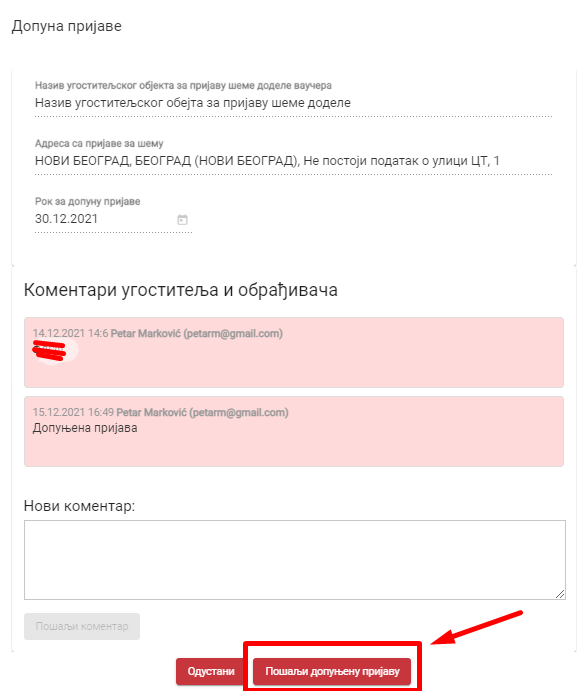 Слика 35 – Приказ додатног прозора „Допуна пријаве“Тада се угоститељу приказује обавештење да је пријава успешно допуњена и добија статус „У обради“ . Угоститељ од тог момента нема права да врши измене на пријави.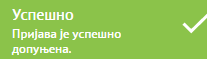 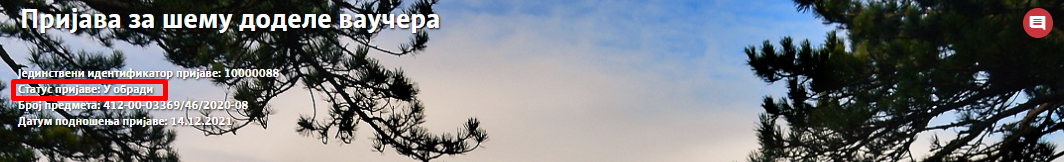 Слика 36 – Приказ статуса пријаве „У обради“Одустанак од пријаве у обрадиУгоститељу може да стигне обавештење да је обрађивач вратио пријаву за шему доделе ваучера за допуну. Пријава тада има статус „За допуну“. Угоститељ треба да прикаже податке на пријави, да кликне на дугме „Одустани од пријаве у обради“. Тада се угоститељу приказује додатни прозор „Одустани од пријаве у обради“ на којој треба да кликне на дугме „Да“ како би потврдио да жели да одустане од пријаве.Угоститељу се тада приказује обавештење да је пријава за шему успешно обустављена  и добија статус „Одустанак у процесу обраде“.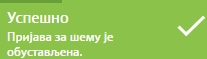 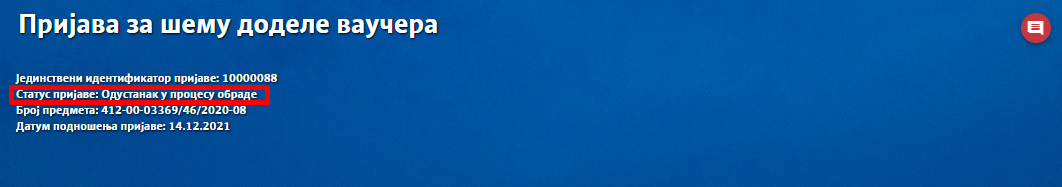 Слика 37 – Приказ статуса пријаве „Одустанак у процесу обраде“Одбијена пријава за шему Угоститељу може да стигне обавештење да је обрађивач одбио пријаву за шему доделе ваучера. Пријава за шему доделе ваучера тада има статус „Одбијен“. Угоститељ нема могућност да врши било какву измену на пријави за шему доделе ваучера која има статус „Одбијен“, већ на одбијеној пријави може само да врши преглед података.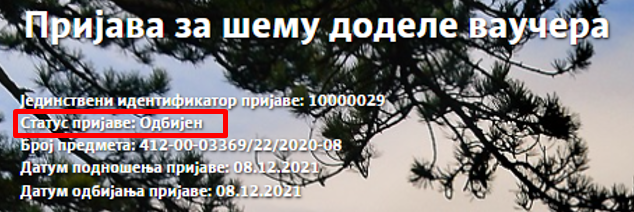 Слика 38 – Приказ статуса пријаве „Одбијен“Деактивиране пријаве за шему Уколико је на пријави за шему доделе ваучера постојао један једини објекат који је деактивиран или су сви објекти на пријави деактивирани тада пријава прелази у статус "Деактивирана". Угоститељу нису омогућене измене, ни акције на пријави. Угоститељу стиже обавештење да је пријава за шему доделе ваучера деактивирана услед деактивације објекта. Уколико је деактивиран један објекат, а постоји још активних објеката на пријави, објекат ће бити уклоњен са листе објеката које угоститељ може да изабере, иако је претходно означен.Угоститељу стиже обавештење приликом деактивације објеката и види разлог што се објекат више не налази на листи. Уколико је угоститељ приложио потписан образац пријаве, потребно је поново да га генерише образац и да га потпише, јер се на обрасцу мењају подаци (врста и категорија, укупан број расположивих индивидуалних лежаја) и добија обавештење  да је један од изабраних објеката на пријави за шему деактивиран. У случају да се пријава за шему доделе ваучера налазила у статусу „Поднета“, „Заведена“, „У обради“ или „За допуну“, у моменту када је угоститељски објекат деактивиран:Уколико је постојао један једини објекат на пријави који је деактивиран или су сви објекти на пријави деактивирани, тада пријава прелази у статус „Деактивирана“. Угоститељ нема могућост промене података на пријави.Уколико је деактивиран један објекат, а постоји још активних објеката на пријави, објекат ће се и даље налазити на листи објеката на пријави али ће бити црвене боје. Након деактивације ових пријава није могућа њихова активација!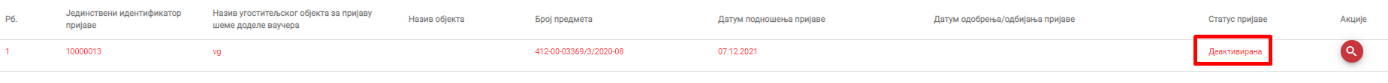 Слика 39 – Приказ деактивиране пријаве за шему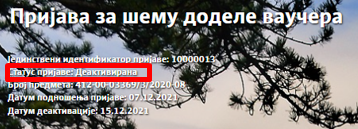 Слика 40 – Приказ статуса пријаве „Деактивирана“Напомена: Једини случај активације пријаве за шему доделе ваучера која је деактивирана је уколико дође до престанка привременог прекида рада предузетника.Уколико се на пријави налази један објекат који је деактивиран услед привременог прекида рада предузетника, након активације објекта, систем ће активирати све одобрене пријаве на којима је то бар један или само један објекат. Угоститељ добија обавештењењ да више није у привременом прекиду рада и да је његова пријава за шему доделе ваучера активирана.Деактивација одобрене пријавеУколико је обрађивач одобрио пријаву за шему доделе ваучера, угоститељу стиже обавештење и пријава има статус „Одобрен“. Уколико се након тога угоститељски објекат деактивира, пријава прелази у статус „Деактивирана након одобрене пријаве“. Када угоститељ приступи подацима пријаве која је била одобена па је деактивирана, има доступну акцију „Захтев за допуном пријаве“.Кликом на дугме „Захтев за допуном пријаве“ угоститељу се приказује додатни прозор „Захтев за допуном пријаве“ на ком је потребно да кликне на дугме „Да“ како би потврдио да жели да допуни пријаву. Угоститељ треба да кликне на дугме „Измени пријаву за шему“, тада пријава прелази у статус „Допуна пријаве у току“ и потребно је да на пријаву прикључи још један објекат из листе и да поново поднесе захтев за допуном пријаве, кликом на дугме „Поднеси захтев за допуном одобрене пријаве“.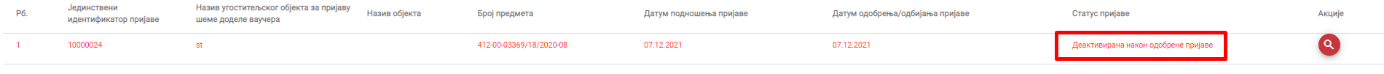 Слика 41 – Приказ пријаве која је дактивирана након одобравања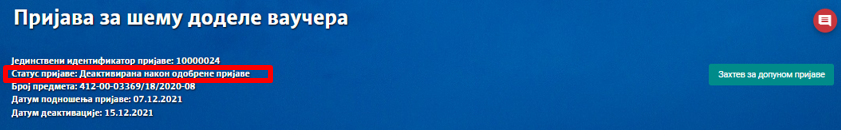 Слика 42 – Приказ статуса пријаве „Дактивирана након одобрене пријаве“Претрага пријава за шему Претрази пријава за шему доделе ваучера се приступа тако што се у главном менију кликне на картицу „Ваучери“, а затим се у главном менију кликне на ставку „Претрага пријава за шему“. Угоститељу се приказује страна „Претрага пријава за шему“ која садржи део који се односи на претрагу пријава за шему и листу свих послатих пријава за шему од стране пријављеног угоститеља. Угоститељ на претрази пријава види своје пријаве.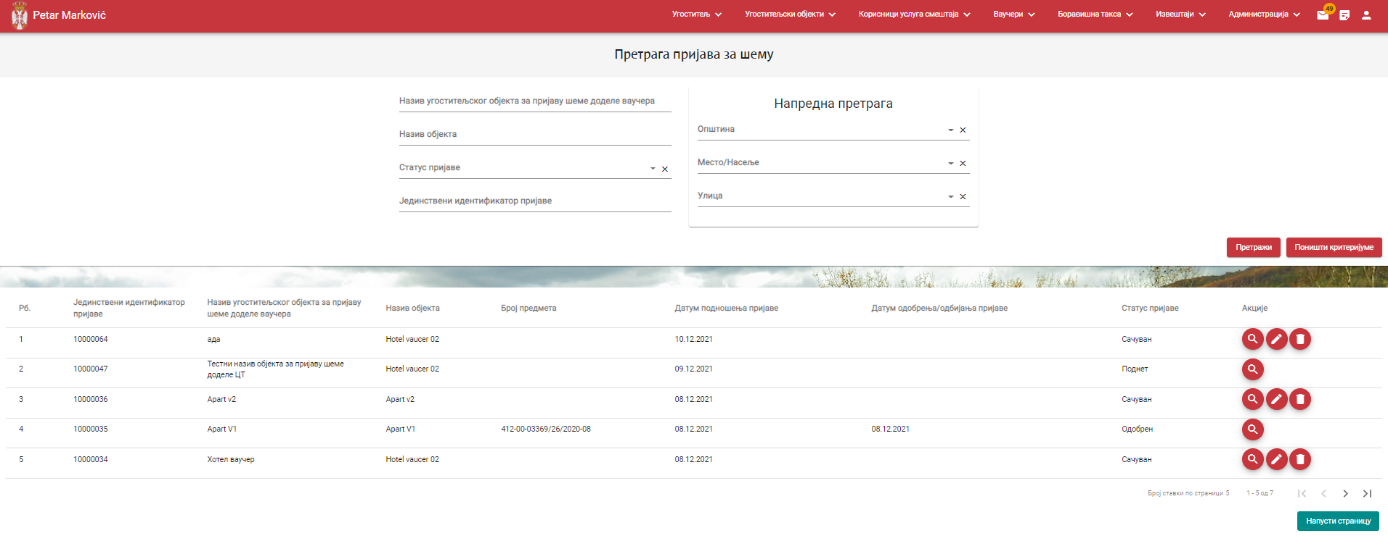 Слика 43 – Приказ стране „Претрага пријава за шему“Корисник у доњем десном делу екрана види укупан број ставки по страници на којима се налазе подаци и стрелице за прелазак са једне стране на другу (у лево или у десно).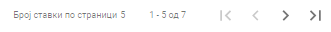  Слика 44 – Приказ броја ставки по страници и стрелица за прелазак са једне стране на другуПретрагу пријава за шему доделе ваучера могуће је извршити постављањем следећих критеријума претраге:Назив угоститељског објекта за пријаву шеме доделе ваучера – уноси се вредност у пољеНазив објекта – уноси се вредност у пољеСтатус пријаве – бира се вредност из падајуће листе (Сачуван, Поднет, Заведен, У обради, За допуну, Одбрен, Одбијен, Одустанак у процесу обраде, Допуњена пријава, Одустанак од одобрене пријаве у току, Истекао рок за допуну, Деактивирана након одобрене пријаве, Деактивирана)Јединствени идентификатор пријаве – уноси се вредност у пољеУгоститељ има могућност да врши и напредну претрагу пријава за шему доделе ваучера у делу „Напредна претрага“. Напредну претрагу је могуће извршити постављањем критеријума претраге у поља:Општина – бира се вредност из падајуће листеМесто/Насеље – бира се вредност из падајуће листеУлица – бира се вредност из падајуће листе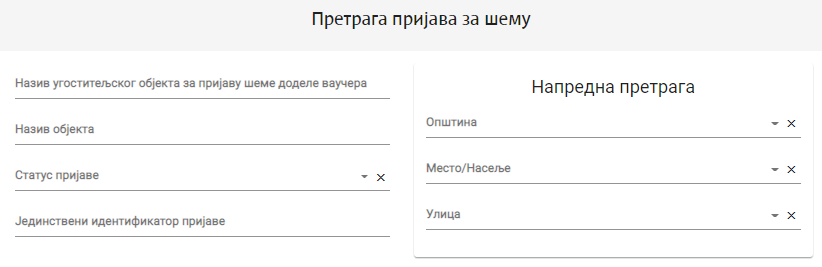 Слика 45 – Приказ поља за претрагу пријава за шему доделе ваучераРезултати претраге:Преглед резултата претраге – у случају да за прослеђене критеријуме филтрирања постоји бар једна пријава за шему доделе ваучера у систему која задовољава унете критеријуме, у табели се даје преглед пријава за шему које задовољавају критеријуме претрагеНема резултата претраге – у случају да нема резултата претраге, систем даје поруку кориснику да не постоје резултати који задовољавају тражене критеријумеБрисање критеријума се врши кликом на дугме „Поништи критеријуме“.Резервација смештајаСтрани „Резервација смештаја“ се приступа тако што се у главном менију кликне на картицу „Ваучери“, а затим се у падајућој листи кликне на „Резервација смештаја“. Угоститељу се приказује страна „Резервација смештаја“ и види поља у која је потребно унети податке на првом кораку „Подаци о потенцијалном кориснику ваучера“.На уносу података на „Резервацији смештаја“ потрбено је унети податке на корацима:Подаци о потенцијалном кориснику ваучераПодаци о пријави угоститеља на шемуОстали подаци о резервацијиНа првом кораку „Подаци о потенцијалном кориснику ваучера“ потребно је унети податке у поља:Име – представља обавезан податакПрезиме – представља обавезан податакЈМБГ – представља обавезан податак (у поље је потребно унети валидан ЈМБГ, који је по модулу 11 и који садржи само 13 цифара – у случају да угоститељ унесе невалидан податак у поље приказаће се одговарајућа валидациона порука)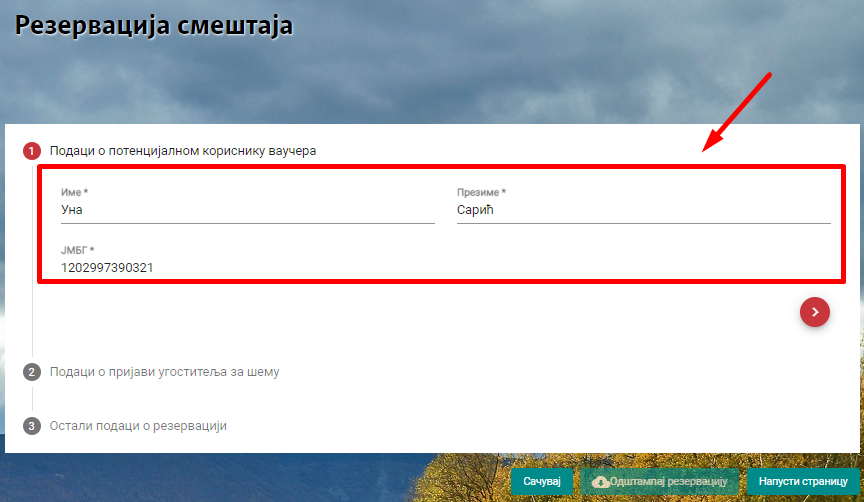 Слика 46 – Приказ првог корака на резервацији смештајаУгоститељ кликом на дугме  „Следећи корак“  прелази са корака „Подаци о потенцијалном кориснику ваучера“ на корак „Подаци о пријави угоститеља за шему“. 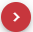 Угоститељ на кораку „Подаци о пријави угоститеља за шему“ у листи види све пријаве за шему које су са статусима:Допуна у току (након одобравања), У обради (након одобравања) За допуну (након одобравања) ОдобренаУ листи шема видe се подаци:Рб.Јединствени идентификатор пријавеНазив објекта на пријавиАдресаВрста објектаКатегорија објектаАкцијеНа кораку „Подаци о пријави угоститеља за шему“ угоститељ треба да дода ознаку у поље код одговарајуће пријаве која је видљива у листи. Угоститељ може да одабере само једну пријаву по уносу. Систем не пушта угоститеља да пређе на наредни корак уколико не одабере ниједну шему из листе или уколико одабере више од једне пријаве за шему из листе.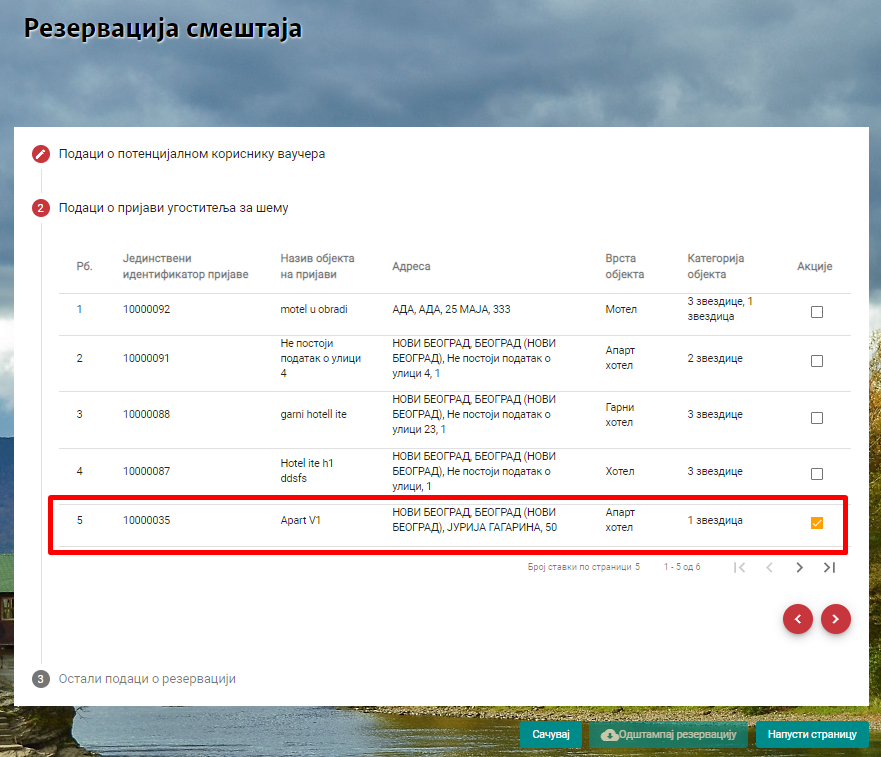 Слика 47 – Приказ другог корака на резервацији смештајаУгоститељ кликом на дугме „Следећи корак“  прелази са корака „Подаци о пријави угоститеља за шему“ на корак „Остали подаци о резервацији“. Напомена: Уколико угоститељ жели да се врати на претходни корак потребно је да кликне на дугме „Претходни корак“ .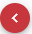 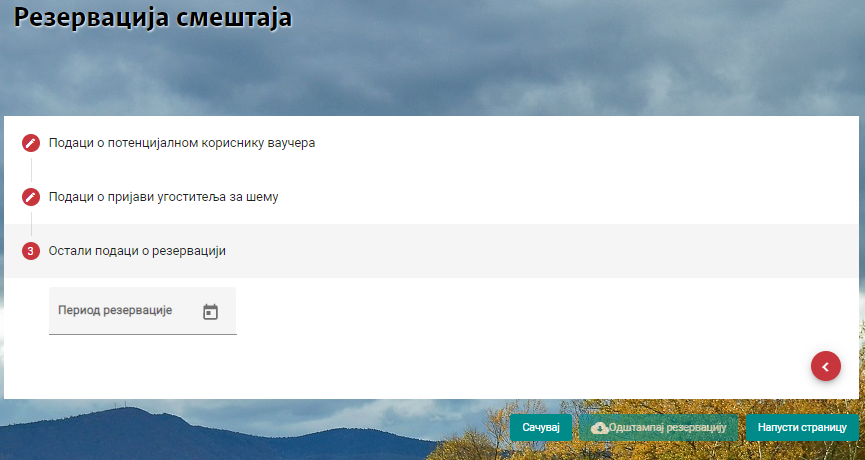 Слика 48 – Приказ трећег корака на резервацији смештајаНа кораку „Остали подаци о резервацији“ угоститељ треба да унесе податак о „Периоду резервације“. Потребно је да кликне на иконицу  и да одабере „Датум резервације од“ и „Датум резервације до“ из календара.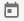 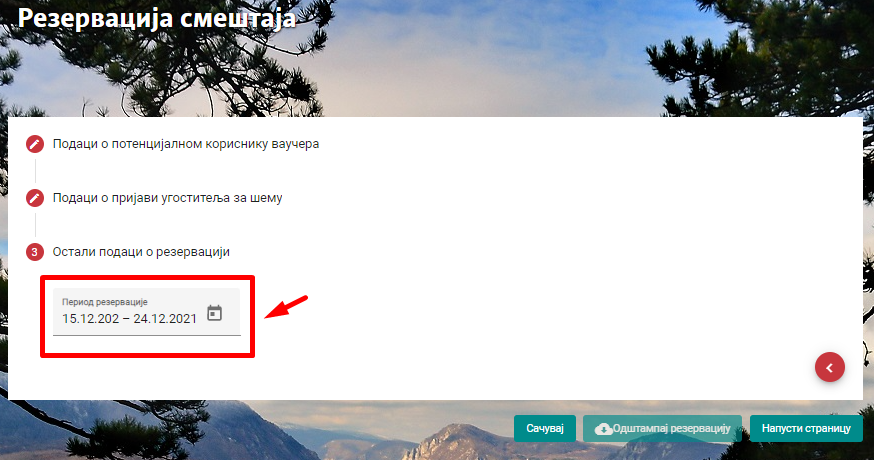 Слика 49 – Приказ унетих података на трећем коракуКада су подаци унети на кораку „Остали подаци о резервацији“ потребно је сачувати податке кликом на дугме „Сачувај“ .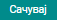 Угоститељу се приказује додатни прозор „Сачувај резервацију смештаја“ на ком је потребно да потврди да жели да сачува резервацију смештаја кликом на „Да“.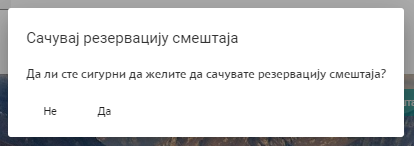 Слика 50 – Приказ додатног прозораНапомена: Уколико угоститељ не жели да изврши чување резервације смештаја на додатном прозору „Сачувај резервацију смештаја“ треба да кликне на „Не“.Кликом на дугме „Да“ на додатном прозору „Сачувај резервацију смештаја“ угоститељу се приказује обавештење да је резервација смештаја успешно сачувана .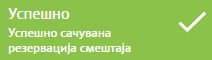 Резервација смештаја тада добија статус „Сачувана“, а дугме „Одштампај резервацију“ постаје кликабилно.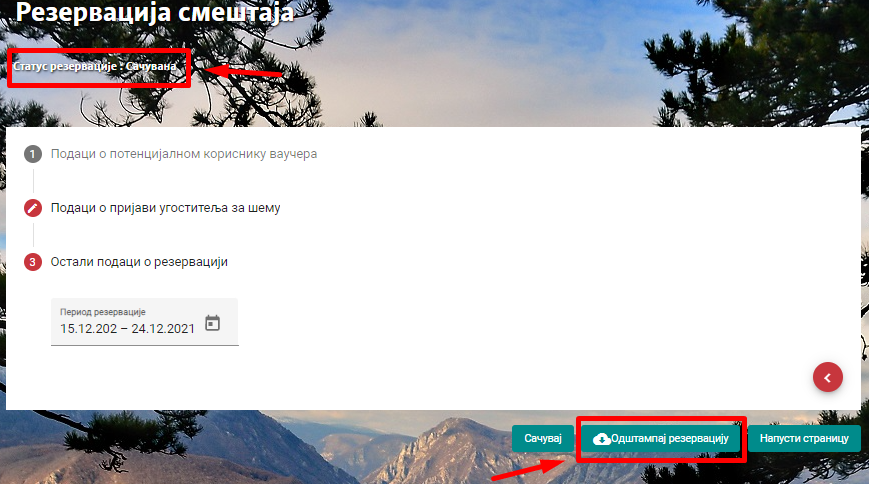 Слика 51 – Приказ сачуване резервације смештајаКада угоститељ кликне на дугме „Одштампај резервацију“ резервација смештаја добија статус „Издата“ и приказује се обавештење да је резервација смештаја успешно одштампана  .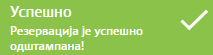 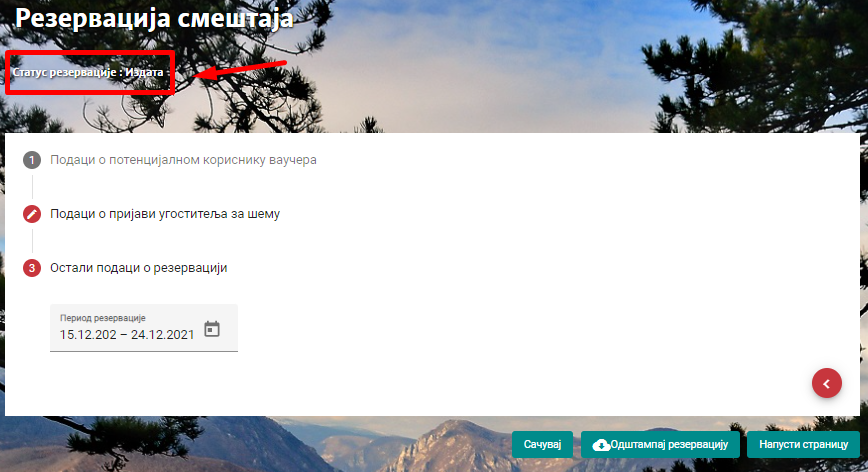 Слика 52 – Приказ издате резервације смештајаУгоститељу се на локални рачунар преузима ПДФ документ „Потврда о резервацији смештаја“ која саджи податке који су претходно унети на порталу.Угоститељ је дужан да преузети документ „Потврду о резервације смештаја“ одштампа и да потпише, и да уручи и кориснику да исти документ потпише.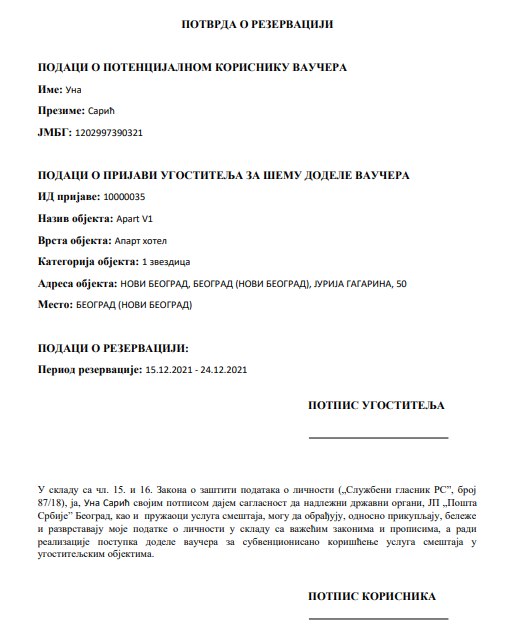 Слика 53 – Приказ потврде о резервацијиНапомена: Угоститељ напушта страну „Резервација смештаја“ кликом на дугме „Напусти страницу“ . Кликом на дгуме „Напусти страницу“ приказује се додатни прозор „Напусти страницу“ на ком је потребно да потврди да жели да напусти страницу на којој се налази кликом на дугме „Да“. 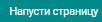 Кликом на дугме „Да“ угоститељ се пребацује на почетну страну апликације. 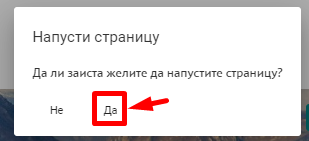 Слика 54 – Приказ додатног прозораУколико жели да остане на страни на којој се налази, тј. уколико не жели да напусти страницу на којој се налази, треба да кликне на дугме „Не“.Преглед резервација смештајаУгоститељ приступа страни за преглед резервација смештаја тако што у листи свих резервација смештаја код одговарајуће резервације смештаја кликне на иконицу „Преглед“ .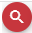 Угоститељу се приказује страна „Резервација смештаја“ и види статус резервације, као и податке које је унео на форми. Угоститељ нема могућност да ради измену података, јер су сва поља закључана. Једина акција која је доступна угоститељу поред прегледа је штампа резервације.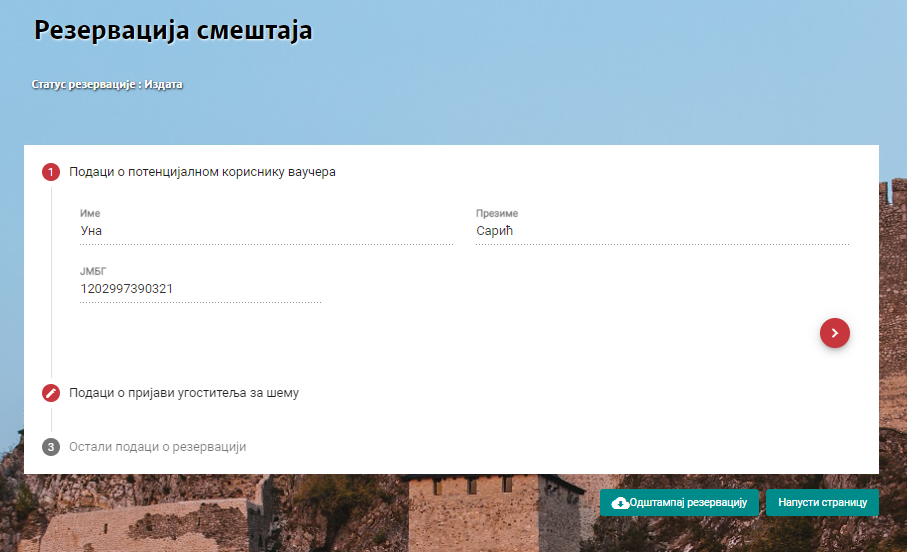 Слика 55 – Преглед резервације смештајаИзмена резервација смештајаУгоститељ приступа страни за измену резервација смештаја тако што у листи свих резервација смештаја код одговарајуће резервације смештаја кликне на иконицу „Измена“ .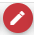 Угоститељу се приказује страна „Резервација смештаја“ и види статус резервације и види податке које је унео на форми. Угоститељ има могућност да ради измену података само на трећем кораку „Остали поаци о резервацији“ јер су остала поља закључана. Угоститељ такође може да врши и штампу резервације смештаја.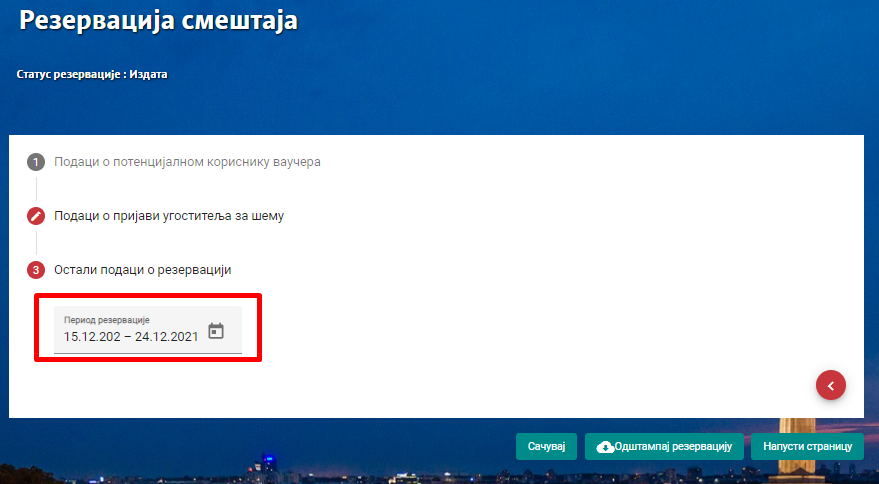 Слика 56 – Приказ првобитно унетог периода резервације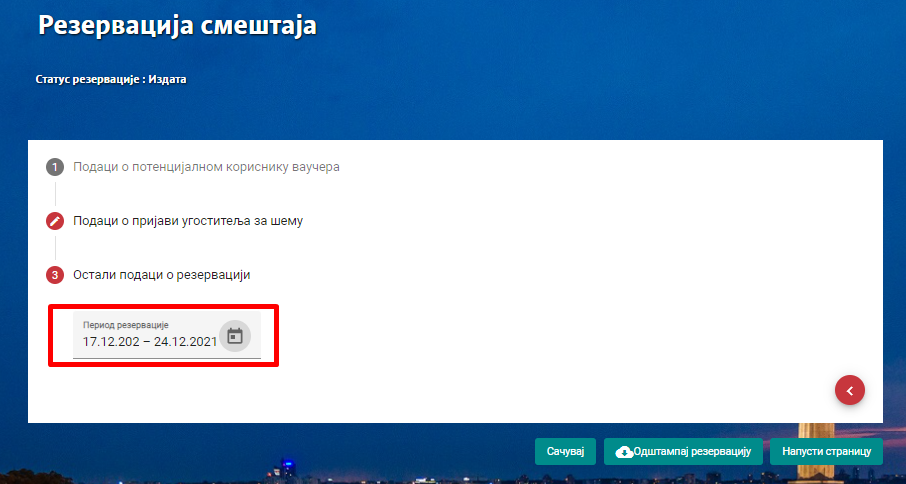 Слика 57 – Приказ измењеног периода резервацијеКада угоститељ изврши промену осталих података о резервацији треба да кликне на дугме „Сачувај“  како би извршио чување унетих података.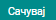 Угоститељу се приказује додатни прозор „Сачувај резервацију смештаја“ на ком је потребно да потврди да жели да сачува резервацију смештаја кликом на „Да“.Слика 58 – Приказ додатног прозораНапомена: Уколико угоститељ не жели да изврши чување резервације смештаја на додатном прозору „Сачувај резервацију смештаја“ треба да кликне на „Не“.Кликом на дугме „Да“ на додатном прозору „Сачувај резервацију смештаја“ угоститељу се приказује обавештење да је резервација смештаја успешно сачувана .Резервација смештаја поново добија статус „Сачувана“.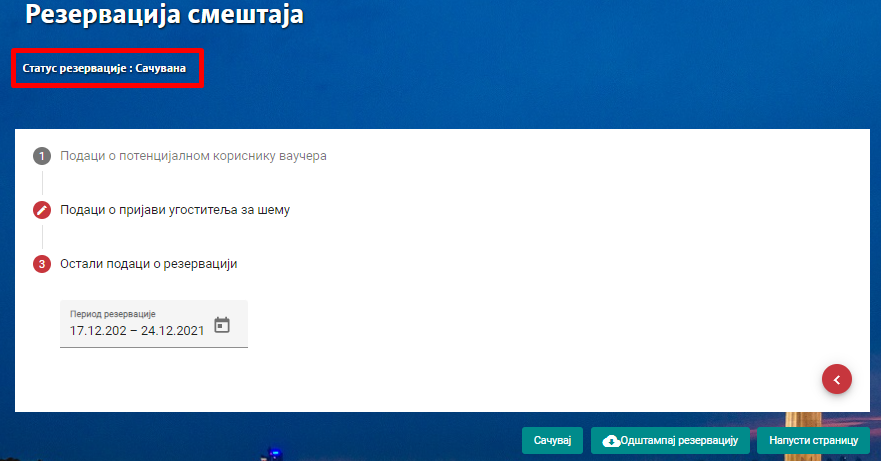 Слика 59 – Приказ промењеног статусаБрисање резервације смештајаБрисање резервација смештаја се врши тако што се на страни „Претрага резервација смештаја“ кликне на акцију „Брисање“ код резервације смештаја у листи коју је потребно обрисати.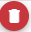 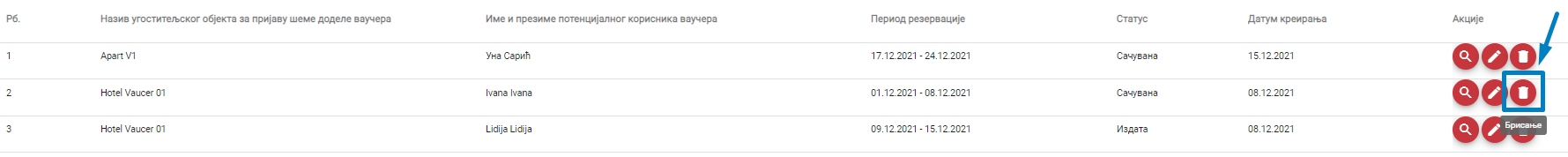 Слика 60 – Приказ иконице за брисањеУгоститељу се приказује додатни прозор на ком је потребно да кликне на „Да“ уколико жели да обрише резервацију. 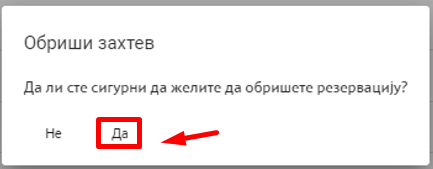 Слика 61 – Приказ додатног прозораНапомена: Уколико угоститељ не жели да обрише резервацијеу смештаја на додатном прозору треба да кликне на „Не“.Угоститељу се приказује обавештење да је успешно извршио брисање резервације смештаја  и резервација смештаја се више не види у листи.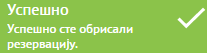 Напомена: Угоститељ напушта страну „Претрага резервација смештаја“ тако што кликне на дугме „Напусти страницу“. Приказује се додатни прозор „Напусти страницу“ на ком је треба да кликне на дугме „Да“ уколико жели да напусти страницу, у супротном треба да кликне на дугме „Не“.Деактивација резервације смештајаДо деактивације резервације смештаја долази када је угоститељ унео податке о резервацији смештаја и уколико је након уноса података угоститељ деактивиран, уколико је предузетник у привременом прекиду рада или уколико је угоститељски објекат из неког разлога деактивиран.Угоститељ добија одговарајуће обавештење о деактивацији и све резервације смештаја које су биле унете, добијају статус „Деактивирана“.Уколико угоститељ поново постане активан или уколико предузетнику престане привремени прекид рада резервације поново добијају активни статус који су имале пре деактивације.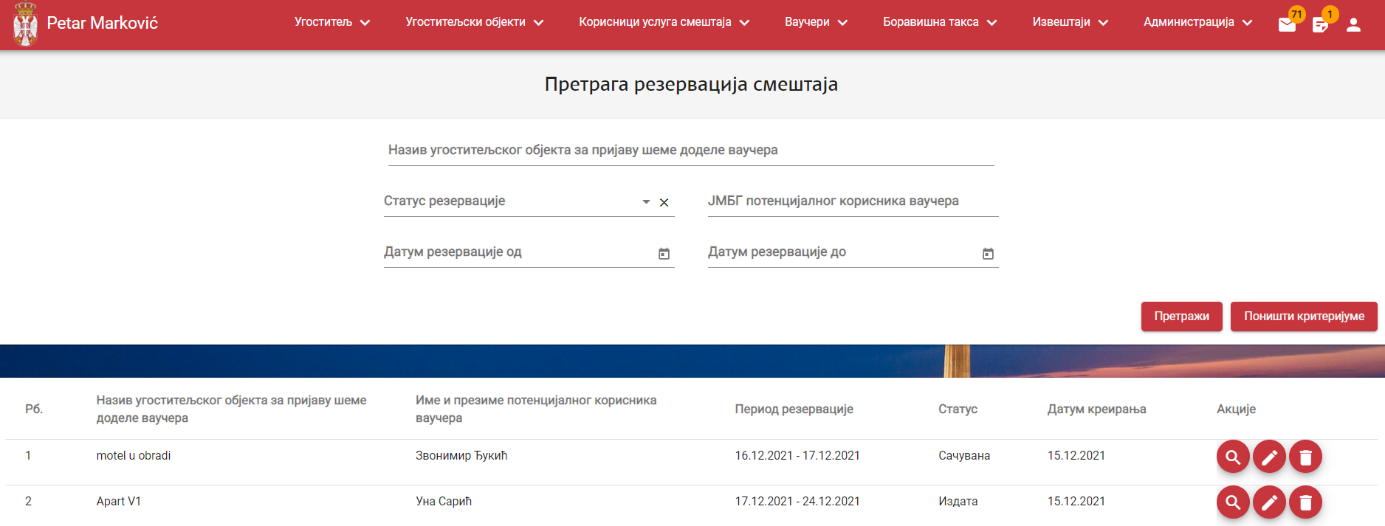 Слика 62 – Приказ резервација смештаја пре привременог прекида рада предузетника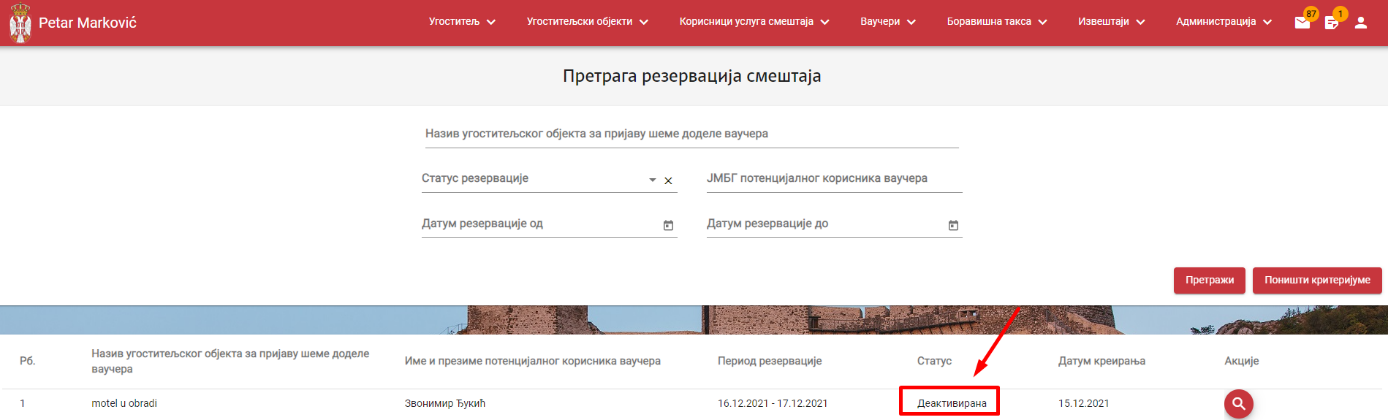 Слика 63 – Приказ резервација смештаја у току привременог прекида рада предузетникаПретрага резервација смештајаПретрази резервација смештаја се приступа тако што се у главном менију кликне на картицу „Ваучери“, а затим се у падајућој листи кликне на „Претрага резервација смештаја“. Угоститељу се приказује страна „Претрага резервација смештаја“.Угоститељу се приказује страна „Претрага резервација смештаја“ која садржи део који се односи на претрагу резервација смештаја и листу свих унетих резервација смештаја од стране пријављеног угоститеља или од стране овлашћеног лица, уколико угоститељ има овлашћено лице које има додељена права за рад са корисницима услуге и са резервацијом смештаја за одређене угоститељске објекте.Претрагу резервација смештаја могуће је извршити постављањем следећих критеријума претраге:Назив угоститељског објекта за пријаву шеме доделе ваучера – уноси се вредност у пољеСтатус резервације – бира се вредност из падајуће листе (Сачувана, Издата, Реализована, Деактивирана)ЈМБГ потенцијалног корисника ваучера – уноси се вредност у пољеДатум резервације од – бира се вредност из календараДатум резервације до – бира се вредност из календараНа страни „Претрага резервација смештаја“ угоститељ види листу резервација смештаја које су унете и види следеће податке у листи:Рб.Назив угоститељског објекта за пријаву шеме доделе ваучераИме и презиме потенцијалног корисника ваучераПериод резервацијеСтатусДатум креирањаАкције Слика 64 – Приказ стране „Претраг резервација смештаја“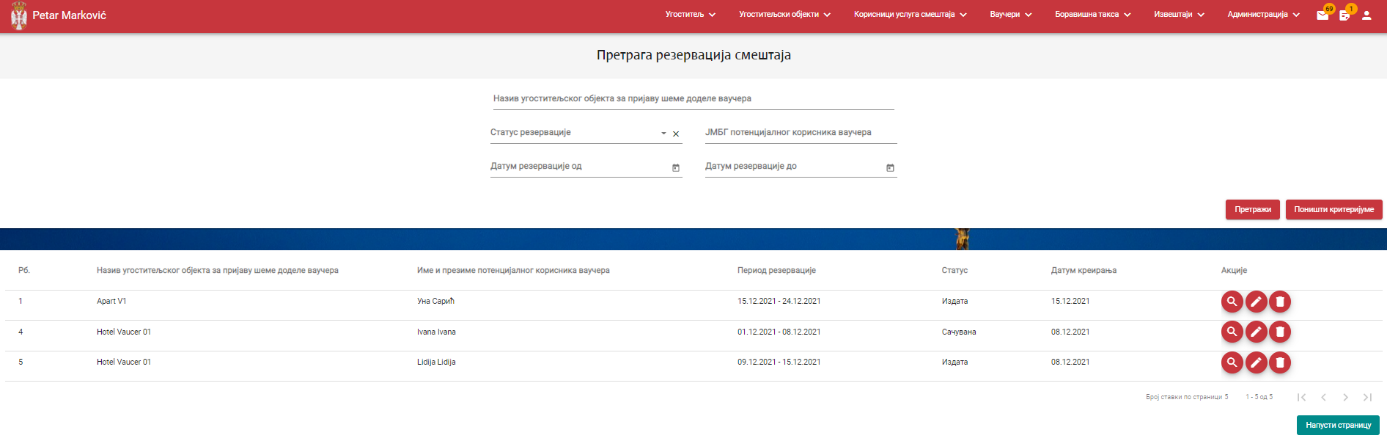 Акције које су доступне угоститељу су:ПрегледИзменаБрисањеРезултати претраге:Преглед резултата претраге – у случају да за прослеђене критеријуме филтрирања постоји бар једна резервација смештаја у систему која задовољава унете критеријуме, у табели се даје преглед резервација смештаја које задовољавају критеријуме претрагеНема резултата претраге – у случају да нема резултата претраге, систем даје поруку кориснику да не постоје резултати који задовољавају тражене критеријумеБрисање критеријума се врши кликом на дугме „Поништи критеријуме“.Администрација ваучераАдминистрацији ваучера се приступа тако што се у главном менију кликне на картицу „Ваучери“, а затим се у падајућој листи кликне на „Администрација ваучера“. Претрагу администрације ваучера могуће је извршити постављањем следећих критеријума претраге:Бар код – уноси се вредност у пољеЈединствени идентификатор пријаве – уноси се вредност у пољеСтатус ваучера – бира се вредност из падајуће листе (Валидан, Невалидан, Реализован, Нереализован и Деактивиран)Смештај – уноси се вредност у пољеЈМБГ потенцијалног корисника услуге смештаја – уноси се вредност у пољеНакон уноса критеријума претраге, кликом на дугме „Претражи“ угоститељ види листу ваучера и она садржи следеће податке:Редни бројБар-кодЈМБГ потенционалног корисника услуге смештајаИме и презимеАдресуСмештајЈединствени идентификатор пријавеСтатус ваучера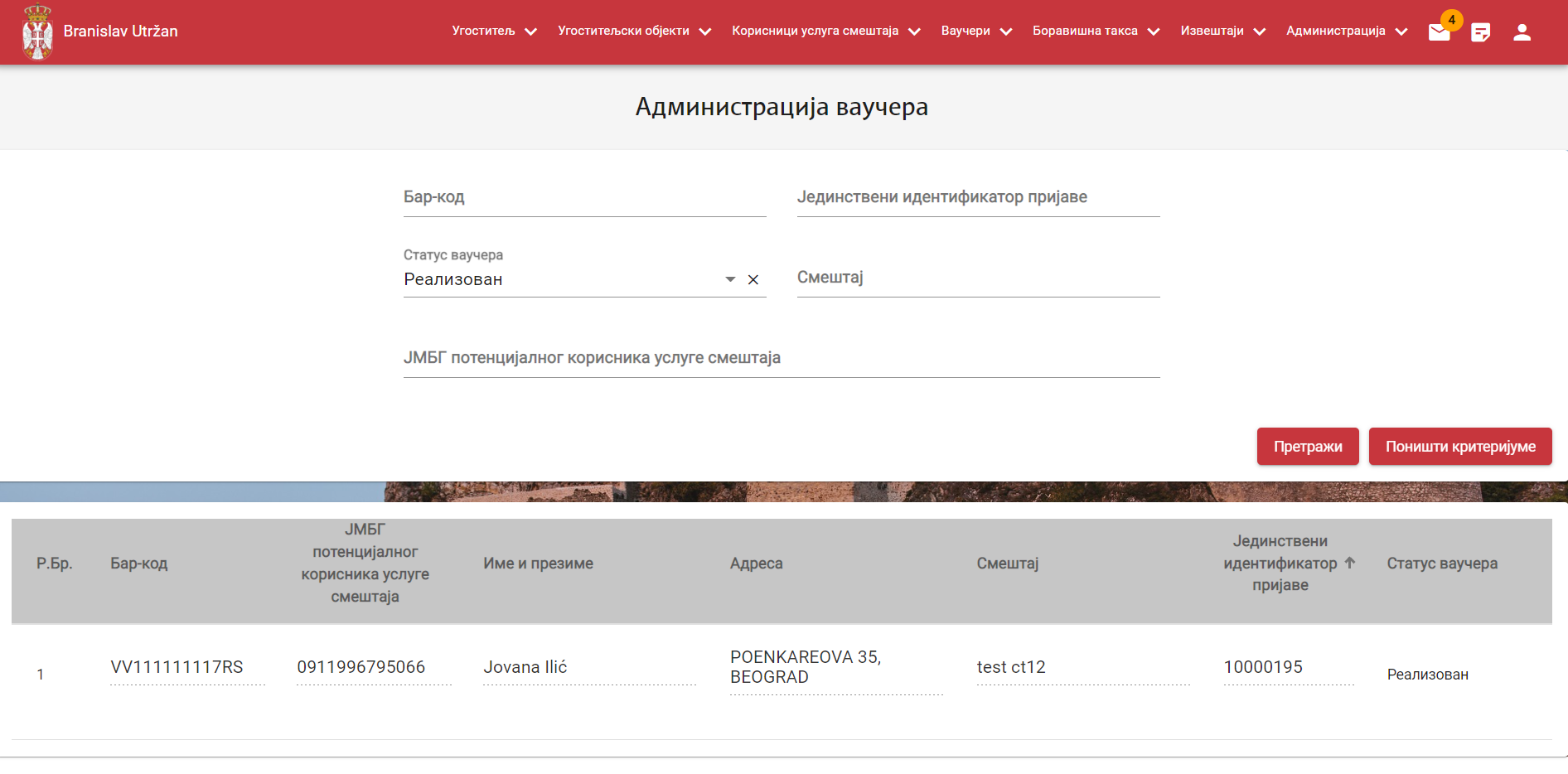 Слика 65 – Приказ стране „Администрација ваучера“Резултати претраге:Преглед резултата претраге – у случају да за прослеђене критеријуме филтрирања постоји бар један ваучер у систему која задовољава унете критеријуме, у табели се даје преглед ваучера које задовољавају критеријуме претрагеНема резултата претраге – у случају да нема резултата претраге, систем даје поруку кориснику да не постоје резултати који задовољавају тражене критеријумеБрисање критеријума се врши кликом на дугме „Поништи критеријуме“.Напомена: На администрацији ваучера угоститељ има само могућност прегледа ваучера, нема могућност измене података у табели.Напомена: Приказани ваучери се сортирају по датуму уноса.Напомена: За разлику од обрађивача, угоститељ види само ваучере које се односе на њега.Напомена: Невалидни подаци се исписују црвеном бојом и приказује се одговарајућа порука разлога невалидности када угоститељ пређе мишем преко невалидног поља.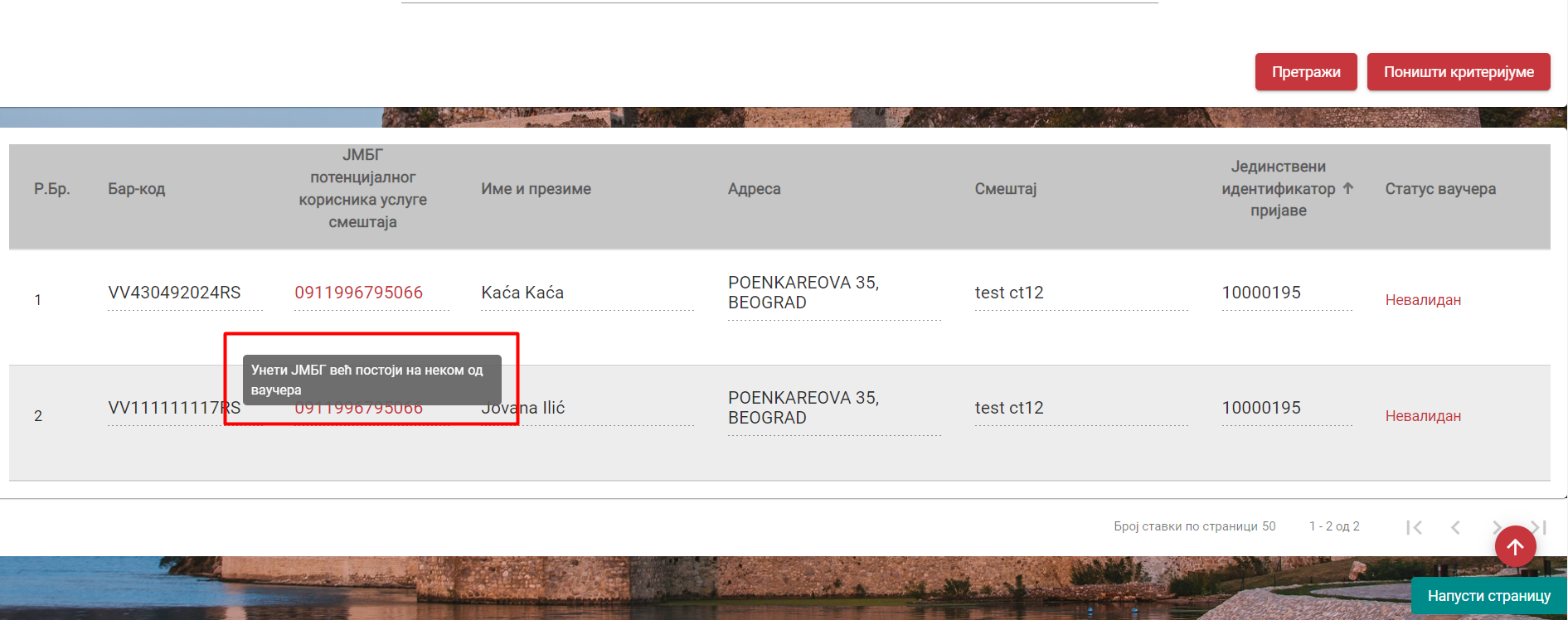 Слика 66 – Разлог невалидностиЕвидентирање корисника услуге смештаја – ручни унос1. На форми за евидентирање корисника услуге смештаја у оквиру секције „Подаци о боравку“ у падајућој листи „Начин доласка“ угоститељ који евидентира домаћег држављанина, који долази преко ваучера треба да одабере вредност из падајуће листе „Долазак као корисник ваучера за субвенционисано коришћење услуге смештаја“.2. Након одабира вредности из падајуће листе систем отвара ново поље „Бар-код ваучера“.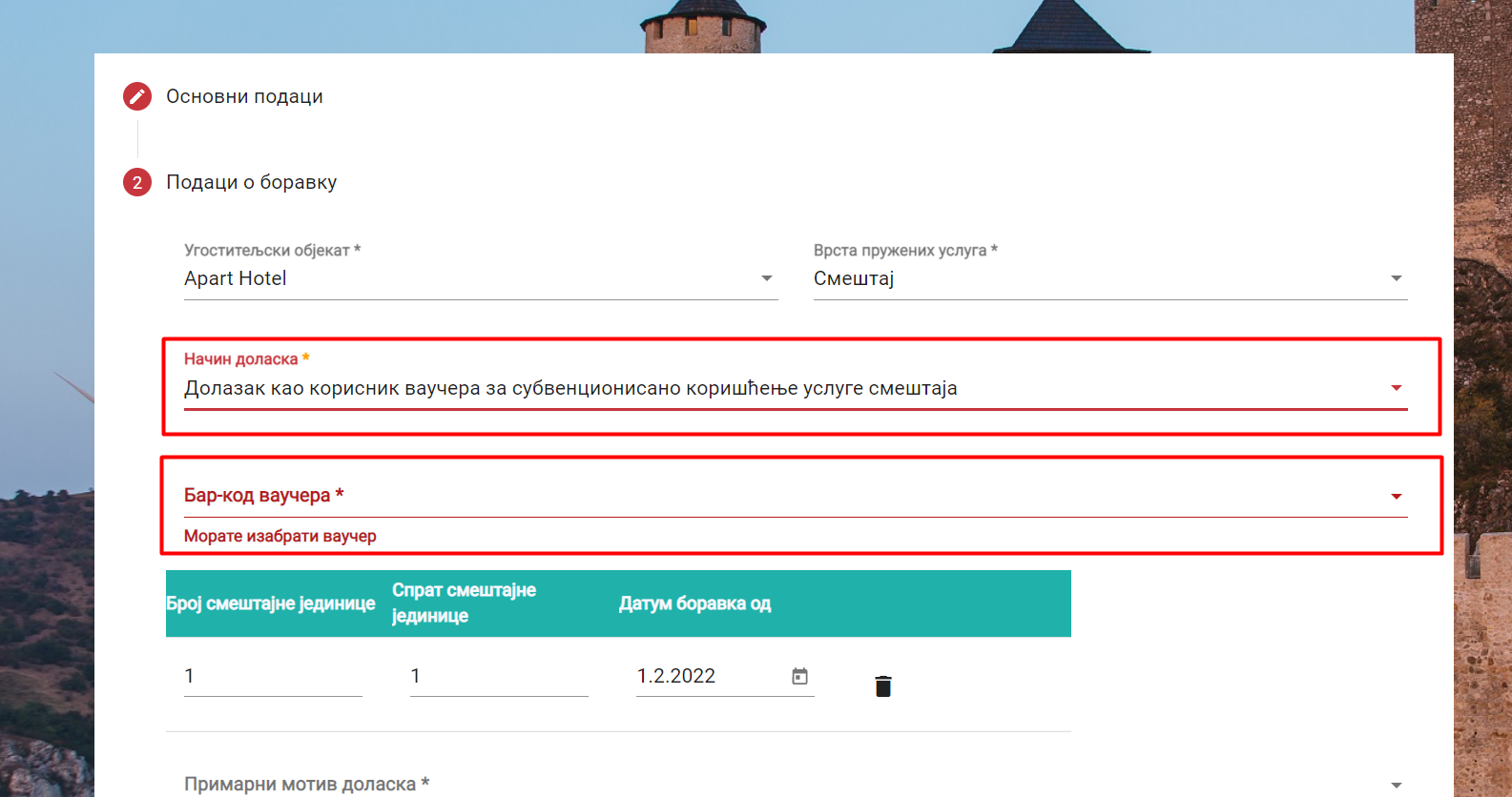 Слика 67 – Ново поље “Бар-код ваучера”3. У листи „Бар-код ваучера“ се приказују сви импортовани ваучери (који су у статусу „Валидан“), за угоститеља који евидентира корисника услуге смештаја.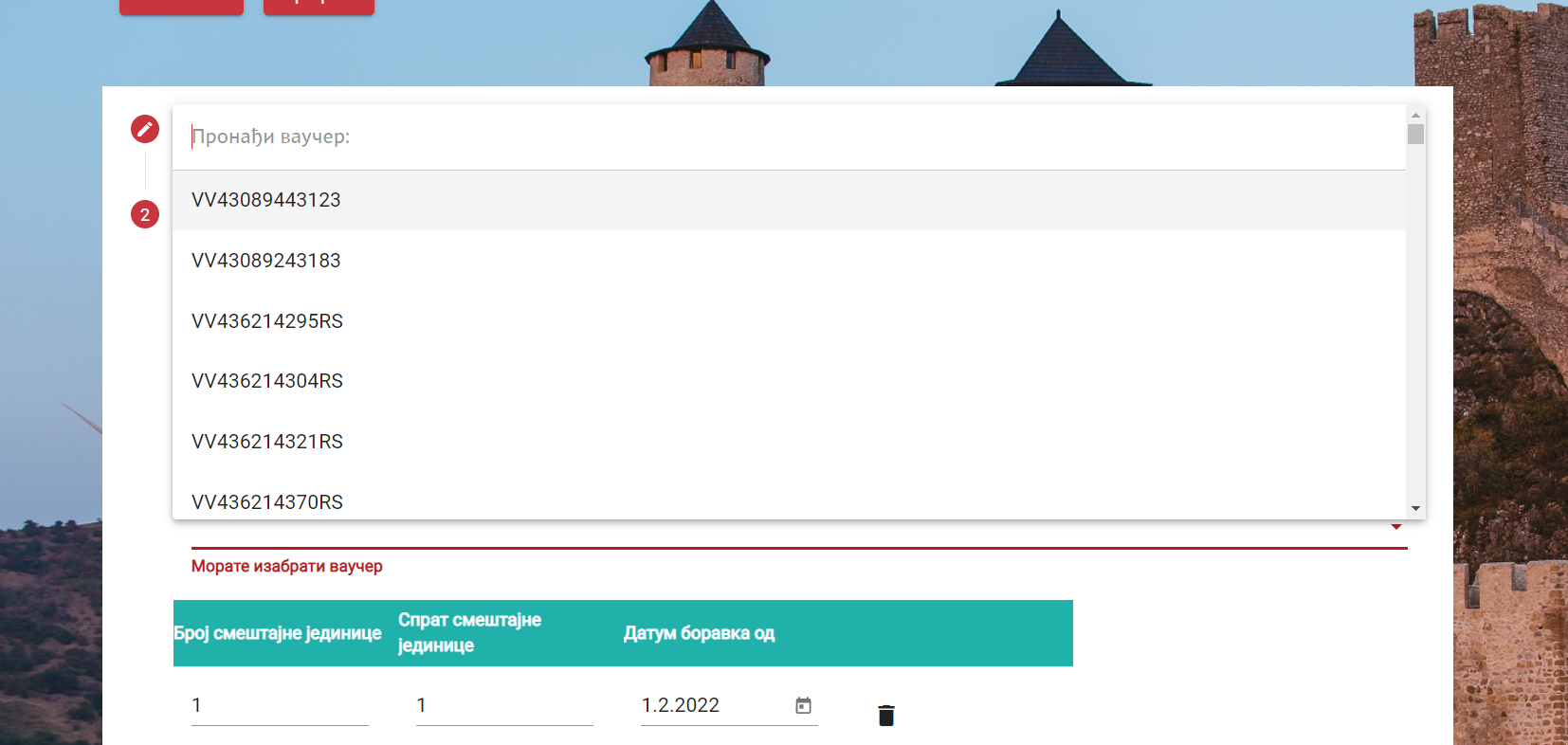 Слика 68 – Приказ листе “Бар-код ваучера”	4. Када одабере одговарајући ваучер, угоститељ уноси остале обавезне податке на форми и кликне на дугме „Сачувај“.Напомена: Име и презиме корисника услуге смештаја на пријави и име и презиме на ваучеру треба да буду идентични. У случају непоклапања систем приказује валидациону поруку.Напомена: ЈМБГ корисника услуге смештаја на пријави и ЈМБГ на ваучеру треба да буду идентични. У случају непоклапања систем приказује валидациону поруку.Евидентирање корисника услуге смештаја кроз информациони систем хотелијераДодато је ново поље Бар-код ваучера у одељку подаци о боравку. Валидације над пољем:Податак је обавезан за унос уколико је прослеђено домаће лице и за начин доласка шифра је унета вредност “Долазак као корисник ваучера за субвенционисано коришћење услуге смештаја” (шифра 5)Дужина поља треба да буде 13 карактера. Пример: VV430892038RSНије дозвољен унос специјалних карактера (.,*-()+...), дозвољене су само цифре и словаНепостојећи бар-код ваучера – уколико је унет бар-код који није импортован у ЦИСВаучер са прослеђеним бар-кодом треба у ЦИС-у да буде у статусу „Валидан“ЈМБГ корисника услуге смештаја на пријави и ЈМБГ на ваучеру треба да буду идентичниИме и презиме корисника услуге смештаја на пријави и име и презиме на ваучеру треба да буду идентичниИзабрани угоститељски објекат треба да се нађе на пријави за шему доделе ваучера за коју је одобрен ваучер